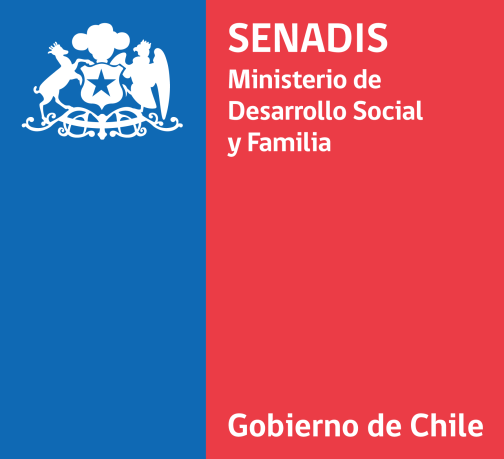  Convocatoria 2021Bases Técnicas y Administrativas Fondo Nacional de Proyectos Inclusivos - FONAPI Participación Territorial Inclusiva     CONTENIDOASPECTOS GENERALES El Servicio Nacional de la Discapacidad (SENADIS) fue creado por mandato de la Ley N° 20.422 que Establece Normas sobre Igualdad de Oportunidades e Inclusión Social de Personas con Discapacidad, normativa publicada en el Diario Oficial el 10 de febrero de 2010. Es un servicio público cuya misión es promover el derecho a la igualdad de oportunidades de las personas con discapacidad, con el fin de obtener su inclusión social, contribuyendo al pleno disfrute de sus derechos y eliminando cualquier forma de discriminación fundada en la discapacidad, a través de la coordinación del accionar del Estado, la ejecución de políticas y programas.En este documento se presentan las Bases Técnicas y Administrativas del Fondo Concursable, Fondo Nacional de Proyectos Inclusivos (FONAPI) y Participación Territorial Inclusiva, que define los objetivos, requisitos, las reglas y procedimientos que orientan la postulación, selección y posterior ejecución de los proyectos que se lo adjudiquen. Es indispensable leer y conocer el contenido de las Bases antes de realizar la postulación.La presente Convocatoria, se entiende conocida y aceptada por todas las partes proponentes por el hecho de su postulación. Podrán obtenerse en forma gratuita, en la página institucional www.senadis.gob.cl. 2. Fundamentos para el concurso 2021 El Segundo Estudio de la Discapacidad 2015, establece que en Chile el 16,7% (2.836.818) de la población presenta algún tipo de discapacidad, observándose una mayor prevalencia de discapacidad en la población adulta, principalmente entre los 45-59 años (21,7%) y de 60 años y más (38,3%). De acuerdo al sexo, el 14,8% de los hombres y el 24,9% de las mujeres presentan discapacidad.  El SENADIS año a año ha financiado proyectos presentados por organizaciones ligadas a la discapacidad en diversos ámbitos de inclusión necesarios para la equiparación de oportunidades, potenciando procesos de inclusión social para las personas con discapacidad a través del desarrollo de áreas de inclusión establecidas anualmente y difundidas públicamente. Los proyectos financiados logran el desarrollo de acciones específicas en beneficio de las organizaciones públicas y/o privadas que trabajan en el ámbito de la discapacidad, las personas con discapacidad, sus familias y cuidadores, el medio sociocultural en el que se desenvuelven, funcionando como un catalizador de la inclusión social de las personas con discapacidad, otorgando la oportunidad de que las organizaciones públicas y privadas que trabajen en el ámbito de la discapacidad derriben barreras contextuales y ejecuten proyectos para contribuir a su inclusión social.3. ObjetivoEl Fondo Nacional de Proyectos Inclusivos, FONAPI, tiene por objetivo “aumentar la participación de las personas con discapacidad en ámbitos de desenvolvimiento cotidiano”. En este sentido, se busca financiar iniciativas que aporten o potencien la inclusión social de las personas con discapacidad, que promuevan sus derechos, apoyen su autonomía, su independencia y mejoren su calidad de vida, a fin de dar cumplimiento a las funciones y obligaciones establecidas por la Ley Nº20.422, sobre Igualdad de Oportunidades e Inclusión Social de personas con discapacidad, ya sea en el contexto de la pandemia o post pandemia.Del mismo modo, la Participación Territorial Inclusiva, tienen por objeto que las “Organizaciones de y para personas con discapacidad aumenten su participación en los espacios formales dispuestos por la institucionalidad pública, mediante la adquisición de herramientas y desarrollo de sus capacidades”. En este sentido, se busca financiar iniciativas que entreguen conocimientos y habilidades a las organizaciones de y para personas con discapacidad para participar de los diversos mecanismos dispuestos por el Estado y la institucionalidad pública local, así como también promuevan el desarrollo de las mismas Organizaciones.4. INFORMACIÓN PARA POSTULAR4.1 ¿Quién puede postular? Pueden postular todas las entidades públicas o privadas sin fines de lucro (Fundaciones, Corporaciones, Cooperativas, Organizaciones Comunitarias, etc.), que se encuentren vigentes, y que cuenten, entre sus beneficiarios directos, con personas con discapacidad. Estas instituciones deben cumplir con los siguientes requisitos:Para el caso de las entidades privadas se requiere que su vigencia legal sea mayor a un año.Nota: En caso de resultar adjudicado el proyecto presentado, se deberá presentar certificado original, emitido por el organismo pertinente, de conformidad a su naturaleza jurídica, cuya emisión sea dentro de los 60 días anteriores a la fecha de cierre de las Postulaciones, o en su defecto copia legalizada ante Notario del documento requerido.Estar inscritas en el registro de personas jurídicas receptoras de fondos públicos a la fecha de cierre de la postulación (Información del Sistema del Registro Central de Colaboradores del Estado y Municipalidades https://www.registros19862.cl).4.2 ¿Quiénes no pueden postular? No podrán postular:Entidades privadas sin fines de lucro que tengan menos de un año de vigencia legal considerado a la fecha de su postulación, contados desde la fecha del otorgamiento de su personalidad jurídica. Entidades que tengan litigios pendientes con SENADIS.Entidades que posean obligaciones pendientes con SENADIS. Haber sido condenada por infracciones a la Ley Nº20.422, que establece normas sobre igualdad de oportunidades e inclusión social de personas con discapacidad, y la Ley N°20.609, que establece medidas contra la discriminación.Entidades cuyos Directores/as, Administradores/as y/o Representantes, sean funcionarios/as de SENADIS.Entidades cuyos Directores/as, Administradores/as y/o Representantes que tengan la calidad de cónyuge, hijos/as, adoptados/as o parientes hasta el tercer grado de consanguinidad y segundo de afinidad inclusive respecto de las autoridades y los/as funcionarios/as directivos/as de SENADIS. Los requisitos señalados en las letras d), e) y f) serán acreditados mediante una declaración jurada simple, de acuerdo al formato del Anexo N°2, la que deberá ser firmada por su representante legal. La veracidad de la información ahí contenida es de exclusiva responsabilidad de la entidad postulante. Los proyectos de quienes entreguen información falsa o errónea en dicha declaración, serán declarados inadmisibles.4.3 ¿Quién son los beneficiarios? Las entidades postulantes a FONAPI 2021, deberán contar con un mínimo de cinco (5) personas con discapacidad inscritas en el Registro Nacional de la Discapacidad (RND), consideradas beneficiarios/as directos/as, durante toda la ejecución del proyecto, los cuales no podrán ser modificados en el período de ejecución, salvo excepciones fundadas que cuenten con la aprobación por escrito de SENADIS. Sin perjuicio de lo anterior el 100% de los beneficiarios de un proyecto deben ser personas con discapacidad (PcD) y/o cuidadores de estas. Durante la ejecución del proyecto, pueden incorporarse nuevos beneficiarios, los cuales deben contar con el RND al término de la ejecución.  En el caso de cuidadores de PcD, el beneficiario del proyecto será la persona cuidada, es decir, la PcD, aun cuando el proyecto entregue apoyo directo al cuidador, ya que se entiende que, al entregar mejores condiciones al cuidador, la PcD se beneficia directamente de la intervención.Por beneficiarios directos/as se entenderán a:Personas con discapacidad inscritas en el RND, las que deberán encontrarse vigentes. Los beneficiarios PcD que no cuenten con el RND a la postulación, deben hacer el trámite para contar con él antes de finalizar el proyecto.Los/as niños/as, menores de 6 años de edad, cumplidos al jueves 22 de julio de 2021. No requieren inscripción en el Registro Nacional de la Discapacidad, siendo suficiente un informe que contenga la determinación diagnóstica del/de la médico/a tratante y la presentación de un plan de tratamiento, de acuerdo al artículo 70 de la Ley N°20.422.Si además se contemplan beneficiarios/as indirectos/as, que se entenderán como todas aquellas personas que serán partícipes o receptoras de las acciones del convenio, pero que no cuentan con Registro Nacional de la Discapacidad; así como también, aquellas personas que se verán beneficiadas como consecuencia indirecta de las acciones del convenio (familia, cuidadores, profesionales y técnicos, comunidad local, etc.), se solicitará una cuantificación atingente al objeto y acciones que se desarrollarán.La información proporcionada por las Instituciones postulantes, será validada con la base de datos del Servicio de Registro Civil e Identificación basados en la cédula de identidad de los beneficiarios directos declarados en la postulación.Del mismo modo, quienes entreguen información falsa o errónea sobre los/as beneficiarios/as directos/as, serán declarados inadmisibles.5. ACCIONES A REALIZAR CON EL FINANCIAMIENTOComo aún nos encontramos en época de restricciones por la pandemia por COVID-19, las propuestas deben contemplar la temporalidad y las modalidades necesarias para funcionar tanto en periodos de restricciones de movilidad y reunión, como en etapas más avanzadas donde se retomen las acciones de reunión de personas sin restricciones. Es por esto que se recomienda que, al formular el proyecto, se considere que al menos los primeros meses aún nos podremos encontrar con zonas en fases iniciales (1 y 2) del plan Paso a Paso, y solo en la segunda parte de la ejecución podríamos encontrarnos en etapas que permitan mayor reunión (3, 4 y 5), o un proyecto contemplando todo el período en restricción. A su vez, deberán considerarse las adecuadas medidas de distanciamiento físico y la utilización de implementos de protección para evitar contagios. Se espera que las propuestas ayuden a mejorar el trazado social cercano de las personas con discapacidad beneficiarias de los proyectos, por lo que se considera muy deseable la incorporación del trabajo con organizaciones públicas y privadas de la zona de ejecución, que apoyen y fortalezcan las acciones y objetivos de los proyectos, para lo cual se requiere de la presentación de cartas de colaboración y la incorporación en la Carta Gantt de las actividades de colaboración que realizarán estas instituciones.Del mismo modo, se establece que los proyectos presentados no pueden asignar más de un 30% del presupuesto solicitado a SENADIS por concepto de pagos a recursos humanos (Personal), en caso de postular con más de este porcentaje en esta categoría, se realizará la rebaja inmediata, la cual se sumará a las rebajas que se produzcan en la etapa de evaluación financiera.  Por ultimo, de acuerdo a las actuales características que rigen las respectivas rendiciones de cuentas, NO se financian plataformas de comunicaciones on line, como por ejemplo zoom, teams, etc.; así mismo, los software para edición o traspasos de material online o digital que tengan costos, antes de su compra se debe asegurar la emisión de facturas, ya que muchos software de edición son suscripciones y no tienen forma de acreditar el gasto según manual de rendiciones de cuentas.Se deja constancia que las acciones a desarrollar por los servicios públicos, que están determinadas por ley o normativas vigentes, no serán susceptibles de adjudicación en el presente concurso, velando por el buen uso del recurso, la probidad y la transparencia. Por lo tanto, estas acciones serán rebajadas en la evaluación financiera (ver punto 8.3). Las áreas y líneas de financiamiento a las que pueden postular, son las siguientes:5.1 Área: Cultura     Línea de financiamiento: Talleres culturales y artísticosTalleres culturales y artísticos (artes plásticas, escénicas, musicales, audiovisuales, danza y literarias), en modalidades presencial y/u online.Línea de financiamiento: Eventos Artísticos CulturalesEventos artístico-culturales con la participación de personas con discapacidad en modalidades presencial y/u online.Línea de financiamiento: Material Cultural Accesible5.2 Área: DeporteLínea de financiamiento: Talleres de actividad física, deporte y recreación inclusivosLínea de financiamiento: Deporte adaptado a través de actividades de desarrollo comunitario y eventos deportivosLínea de financiamiento: Implementación Deportiva y Práctica DeportivaPráctica deportiva para las personas con discapacidad que realizan deporte adaptado inicial y ayudas técnicas deportivas de iniciación.5.3 Área: Inclusión LaboralLínea de financiamiento: Taller LaboralApoyo al desarrollo comercial de Talleres Laborales en funcionamiento.Línea de financiamiento: Apoyo a la creación y fortalecimiento de Cooperativas de Trabajo inclusivasLínea de financiamiento: Apoyo al autoempleo (estrategia Independiente)5.4 Área: Comunicación Inclusiva desde una Perspectiva de DerechosLínea de financiamiento: Promoción de Derechos de las personas con discapacidadLínea de financiamiento: Soportes Comunicacionales InclusivosSoportes Comunicacionales Inclusivos que incorporen la temática de la discapacidad desde una perspectiva de derechos.5.5 Área: Emergencia y Desastres NaturalesLínea de financiamiento: Elaboración de Planes locales de evacuación y emergencia inclusivaJornadas de Trabajo con la comunidad para elaboración e implementación de planes de evacuación y emergencia inclusiva en coordinación con los equipos de emergencia de primera respuesta como Bomberos, Carabineros y SAMU, que responda a las necesidades de las personas con discapacidad.5.6 Área: Salud InclusivaLínea de financiamiento: Derechos sexuales y reproductivos de personas con discapacidadOrientado a promover el conocimiento de la población respecto a los derechos sexuales y reproductivos de las personas con discapacidad, y a promover una salud sexual y reproductiva sana. Esto, por medio de ferias, talleres, reuniones, seminarios y/o conversatorios, y el uso de material didáctico educativo.5.7 Área: Participación Territorial InclusivaLínea de financiamiento: Fortalecimiento de Organizaciones de y para Personas con Discapacidad6. MONTOS DE FINANCIAMIENTO Y TIEMPOS DE EJECUCIÓN6.1 Financiamiento La presente convocatoria cuenta con un total de $1.481.294.000.- (mil cuatrocientos ochenta y un millones doscientos noventa y cuatro mil pesos), los cuales se dividen en dos fondos para postular: FONAPI 2021, que contempla las líneas de Cultura, Deporte, Inclusión Laboral, Comunicación Inclusiva desde una Perspectiva de Derechos, Emergencia y Desastres Naturales y Salud Inclusiva, dispone de $1.009.300.000.- (mil nueve millones trescientos mil pesos), pudiendo financiar iniciativas que vayan desde los $3.000.000.- (tres millones de pesos) hasta los $25.000.000.- (veinticinco millones de pesos). Participación Territorial Inclusiva 2021, dispone de $471.994.000.- (cuatrocientos setenta y un millones novecientos noventa y cuatro mil pesos), pudiendo financiar 4 iniciativas de $117.998.500.- (ciento diecisiete millones novecientos noventa y ocho mil quinientos pesos).En el cuadro siguiente se presenta el detalle disponible por región:El financiamiento entregado, deberá ser utilizado en su totalidad en beneficio de personas con discapacidad indicadas como beneficiarias del proyecto y aprobadas por SENADIS.6.2 Tiempo de ejecuciónEl plazo de ejecución del convenio tendrá una duración de 10 meses, considerándose como fecha de inicio la indicada en la resolución exenta de SENADIS que aprueba el convenio.7. Postulación al FONAPI 2021El siguiente calendario establece las fechas de las principales actividades que forman parte del FONAPI 2021 y que podrán estar sujetas a variaciones, las que serán informadas a través de la página web www.senadis.gob.cl.7.1 Periodo de postulación Las postulaciones estarán abiertas entre el 22 de julio y el 10 de agosto del 2021 y se realizarán exclusivamente a través de un formulario en línea en la plataforma de postulación que se encuentra en el sitio web http://www.senadis.gob.cl. (revisar Anexo Nº1)7.2 Periodo de consultasLas consultas y dudas que surjan en el proceso de postulación deben ser realizadas, a través del correo electrónico proyectosinclusivos@senadis.cl, entre el 22 y el 28 de julio de 2021. Las respuestas a estas consultas serán publicadas en el sitio web http://www.senadis.gob.cl, el 02 de agosto de 2021.7.3 Número de proyectos a postular por organizaciónPara las instituciones que postulen a FONAPI 2021 podrán postular tantos proyectos como deseen, sin embargo, solo podrá adjudicarse: En FONAPI 2021, esto es en las líneas de Cultura, Deporte, Inclusión Laboral, Comunicación Inclusiva desde una Perspectiva de Derechos, Emergencia y Desastres Naturales y Salud Inclusiva, una misma entidad podrá adjudicarse un máximo de dos proyectos en total, siempre y cuando sean de distinta línea de financiamiento y región del país, no pudiendo exceder de un monto total de $25.000.000.- (veinticinco millones de pesos) entre los dos proyectos adjudicados.En Participación Territorial Inclusiva 2021, podrán adjudicar un máximo de dos proyectos, en macrozonas distintas.Aquellas entidades que adjudiquen proyecto de Participación Territorial Inclusiva, podrán adjudicar 2 proyectos de FONAPI, en las líneas de Cultura, Deporte, Inclusión Laboral, Comunicación Inclusiva desde una Perspectiva de Derechos, Emergencia y Desastres Naturales y Salud Inclusiva, de acuerdo a lo establecido en la letra a. Del mimo modo, quienes adjudiquen proyectos en FONAPI, podrán adjudicar proyectos de Participación Territorial Inclusiva, de acuerdo a lo establecido en la letra b.7.4 Cierre de postulaciones de proyectosLas postulaciones cierran el martes 10 de agosto, a las 14:00 horas. Se recomienda presentar la postulación en forma anticipada a la fecha de cierre, para evitar congestiones y/o problemas de saturación de la página web.Una vez finalizada su postulación, el sistema arrojará automáticamente un número de Folio, el que identificará de manera única la solicitud realizada. Es responsabilidad del/de la postulante registrar este número, el que deberá utilizar en cada una de las etapas siguientes.7.5 Consideraciones para la postulaciónFormulario de postulación. Las organizaciones interesadas en postular al FONAPI 2021 y Participación Territorial Inclusiva 2021, deberán completar la información requerida en el formulario, a través de la plataforma de postulación, disponible en http://www.senadis.gob.cl.Documentos. Las organizaciones postulantes no requieren presentar documentos extras (como cotizaciones, certificados u otros), a los solicitados en la postulación. La documentación restante será solicitada exclusivamente a los proyectos seleccionados.Admisibilidad de los proyectos. Serán admisibles los proyectos correctamente postulados que cumplan con los siguientes criterios: Cuadro Nº1Los proyectos presentados al FONAPI 2021, es decir a las Áreas de Cultura, Deporte, Inclusión Laboral, Comunicación Inclusiva desde una Perspectiva de Derechos, Emergencia y Desastres Naturales y Salud Inclusiva, deben cumplir con el requisito 7: Los proyectos que postulan a Participación Territorial Inclusiva, no deben presentar beneficiarios directos al momento de postular, pero si deben hacerlo en los respectivos informes de ejecución del proyecto, con todas las especificaciones que SENADIS requiera, siendo necesario, a lo menos, 10 beneficiarios directos por región de la macrozona a la cual postula al término de la ejecución. Cabe destacar que los beneficiarios directos son personas con discapacidad inscritas en el registro nacional de la discapacidad (RND), tal como se especifica en el punto 4.3 ¿Quiénes son los beneficiarios?.8. EVALUACIÓN Y SELECCIÓN DE LOS PROYECTOS8.1 Admisibilidad de los proyectosPrimero, se revisará la condición de admisibilidad de los proyectos recibidos, según lo descrito en el punto 7.5, y aquellos que pasen esta etapa, serán evaluados por las Direcciones Regionales de SENADIS correspondientes y/o el Nivel Central de SENADIS, según los criterios descritos en los Cuadros Nº2 y N°3.En esta etapa, se revisa que los/as postulantes cumplan con los requisitos de admisibilidad. En caso de incumplimiento de alguno de ellos o error en la documentación de respaldo acompañada, se otorgará, por única vez, un plazo de 5 (cinco) días hábiles, contados desde el día siguiente hábil de la notificación vía correo electrónico, a fin de que la entidad subsane y/o complemente su postulación, en una sola oportunidad remitiendo el/los antecedentes requeridos para poder continuar con el proceso de evaluación. Si la entidad no acompaña dentro del plazo indicado lo requerido, y no subsana la observación se le tendrá por inadmisible, dictándose la respectiva Resolución Exenta que así lo declare.8.2 Evaluación Técnica De los proyectos evaluados, serán susceptibles de adjudicación todos los proyectos que obtengan 70 puntos o más en el proceso de evaluación. Se adjudicarán aquellos que obtengan los mayores puntajes en cada región, según los siguientes criterios:Cuadro Nº2: Criterios de Evaluación Técnica Los criterios de evaluación adicional serán aplicables solo para los proyectos que en su evaluación técnica obtengan 70 puntos o más. Esto dado que se entiende que estos criterios son un mecanismo de priorización y no un mecanismo de mejora técnica del proyecto.Cuadro Nº3: Criterios de Evaluación Adicional proyectos de FONAPI (Áreas de Cultura, Deporte, Inclusión Laboral, Comunicación Inclusiva desde una Perspectiva de Derechos, Emergencia y Desastres Naturales y Salud Inclusiva)Cuadro Nº4: Criterios de Evaluación Adicional proyectos de Participación Territorial Inclusiva8.3 Evaluación Financiera Se considera que un proyecto bien elaborado tiene consistencia y coherencia entre los objetivos, acciones, y un presupuesto equilibrado (donde los gastos principalmente se encuentran en los ítems que reportan impacto en los beneficiarios directos y no en la mantención de recursos básicos de las instituciones proponentes). Por lo tanto, se contemplará en la evaluación el análisis de los recursos solicitados por el/a postulante, en consideración a las acciones a desarrollar en el proyecto y la realidad regional. SENADIS puede modificar el monto de éstos, los que no podrán disminuirse más allá del 20% del presupuesto total del proyecto, para no alterar su naturaleza. Si la revisión establece una modificación superior a la indicada, el proyecto será evaluado con el puntaje mínimo (0 puntos) y, por lo tanto, calificará como no adjudicado. Debido a esto se recomienda cotizar y postular valores de mercado sin sobrevaloración para evitar este tipo de ajustes presupuestarios.Del mismo modo, los proyectos presentados a FONAPI no pueden adjudicar más de un 30% del presupuesto solicitado a SENADIS por concepto de pagos a recursos humanos (Personal). Para el caso de los proyectos presentados a Participación Territorial Inclusiva, esta restricción no se considera, por lo tanto, no existe limitación en la asignación de presupuesto a la categoría personal. Se deja constancia que las acciones a desarrollar por los servicios públicos, que están determinadas por ley o normativas vigentes, no serán susceptibles de adjudicación en el presente concurso, velando por el buen uso del recurso, la probidad y la transparencia. SENADIS se reserva el derecho de realizar consultas al/a la proponente, respecto de los proyectos evaluados, sólo para dilucidar aspectos específicos. Lo anterior no constituirá, en ningún caso, garantía de adjudicación.8.4 Adjudicación de los proyectos. Serán susceptibles de adjudicación, sólo aquellos proyectos que hayan obtenido en la etapa de evaluación técnica, un puntaje igual o superior a 70 puntos, y que no cuenten con obligaciones pendientes con SENADIS a la fecha del término de la evaluación.Aquellas instituciones que mantengan obligaciones pendientes a la fecha del término de la evaluación, se calificarán con puntaje mínimo (0 puntos) y, por tanto, se tendrán como no adjudicadas. La adjudicación se realizará según los siguientes criterios:Se ordenarán los proyectos de mayor a menor puntaje en cada región.Se adjudicarán los proyectos de acuerdo al puntaje obtenido en la etapa de evaluación (de mayor a menor puntaje) hasta ocupar el presupuesto total disponible por región. Si el último proyecto posible de financiar sobrepasa el monto regional disponible, éste no será adjudicado y el monto restante será sumado a los saldos disponibles de las otras regiones que componen la macro región correspondiente. Se consideran, para estos efectos, cuatro macro regiones diferenciadas por zona:Zona Norte: Regiones de Arica y Parinacota, Tarapacá, Antofagasta, Atacama.Zona Centro: Regiones de Coquimbo, Valparaíso, Libertador General Bernardo O’Higgins, Metropolitana de Santiago y Nacional.Zona Sur: Regiones del Maule, Biobío, Ñuble y La Araucanía.Zona Austral: Regiones de  Los Ríos, Los Lagos, Aysén del General Carlos Ibáñez del Campo, y Magallanes y la Antártica Chilena.De disponer de saldos a nivel de macro regiones, los proyectos no financiados se ordenarán de mayor a menor puntaje en la lista de espera macro regional que les corresponda, adjudicándose hasta ocupar el presupuesto total disponible por macro región. Una misma entidad podrá adjudicarse un máximo de dos proyectos en total de las líneas de FONAPI 2021, esto es en las líneas de Cultura, Deporte, Inclusión Laboral, Comunicación Inclusiva desde una Perspectiva de Derechos, Emergencia y Desastres Naturales y Salud Inclusiva, siempre y cuando sean de distinta línea de financiamiento y región del país, no pudiendo exceder de un monto total de $25.000.000.- (veinticinco millones de pesos) entre los dos proyectos adjudicados.En el caso de Participación Territorial Inclusiva 2021, podrán adjudicar un máximo de dos proyectos, en macrozonas distintas.Aquellas entidades que adjudiquen un proyecto de Participación Territorial Inclusiva, podrán adjudicar 1 proyecto de FONAPI.En caso que dos o más proyectos obtengan el mismo puntaje de evaluación y no puedan ser financiados todos por restricción presupuestaria, se seleccionará aquel proyecto que presente un mayor puntaje en el criterio de coherencia, si el empate persiste se seguirá con el siguiente criterio de evaluación con mayor ponderación y así sucesivamente. Si el empate persiste en los seis criterios de evaluación, la decisión fundada de financiamiento recaerá en la Dirección Nacional de SENADIS.Los proyectos que no sean adjudicados en esta instancia, pasarán a una lista de espera nacional. En caso de existir recursos disponibles, se adjudican los proyectos de esta lista de espera desde el mayor puntaje, sin importar la región de postulación.En caso de existir saldos disponibles luego de todo el proceso de adjudicación, el Servicio se reserva el derecho de realizar convenios de transferencia directa con instituciones que trabajen en el ámbito de la discapacidad.Para el caso de los proyectos postulados al área de Participación Territorial Inclusiva, estos se adjudicarán de acuerdo al mayor puntaje obtenido en cada Macrozona. En caso de no adjudicarse ningún proyecto en alguna Macrozona, se adjudicará el proyecto con mayor puntaje a nivel nacional, hasta agotar los recursos disponibles.SENADIS dictará la resolución exenta que declara los proyectos adjudicados, los cuales serán publicados en la página web institucional www.senadis.gob.cl el día lunes, 27 de septiembre de 2021. Además, a los/as adjudicatarios/as se les notificará vía correo electrónico por las respectivas Direcciones Regionales de SENADIS, informando el inicio de la etapa de suscripción de convenios.8.5 Notificación a las organizaciones de los proyectos adjudicados Las notificaciones que sean necesarias realizar durante todo el proceso de convocatoria, se realizarán mediante el correo electrónico de contacto, señalado por el postulante en el formulario de postulación.Los plazos comenzarán a correr a partir del día siguiente hábil del envío del correo electrónico de notificación.8.6 Firma de convenios de las organizaciones adjudicadasLas organizaciones adjudicadas deberán firmar dos ejemplares del Convenio de Ejecución, por el representante legal de la entidad, y enviarlo por correo certificado o a través de correo electrónico si cuenta con firma digital, identificando el número de folio del Proyecto y que corresponde al FONAPI 2021, a la correspondiente Dirección Regional de SENADIS, junto a la documentación que se detalla a continuación:Copia del RUT de la organización.Copia del RUT del representante legal de la organización.Documento que acredite cuenta bancaria de la entidadInstrumento de garantía debidamente emitido, de corresponder, como lo señala el apartado 8.1.Carta de Compromiso de Difusión firmada por el Representante Legal, conforme el Anexo N°6, tal como lo señala el apartado 9.6.Si la representación legal o la facultad de suscribir este tipo de convenios ha cambiado o se encuentra delegada, se solicita adjuntar documentos donde conste esta representación en copia autorizada ante notario.Los documentos deberán ser entregados y/o enviados a las respectivas Direcciones Regionales, a través del correo electrónico indicado en el Anexo N°5, hasta las 14:00 horas del miércoles 20 de octubre; o por Carta Certificada, cuyo sello postal debe tener fecha de envío igual o anterior del miércoles 20 de octubre de 2021.Atendida la pandemia global COVID-19, y el cierre de la Oficina de Partes de algunas Direcciones Regionales por cuarentena, se debe coordinar previamente con la Dirección Regional correspondiente el envío ya sea en forma física o digital.Nota: Identificar en el envío el número de folio del Proyecto y señalar que corresponde al FONAPI 20218.7 Instrumento de GarantíaLas organizaciones privadas deberán tomar y entregar un instrumento de garantía, el que tiene como finalidad garantizar el fiel, total y oportuno cumplimiento de la obligación contraída por la organización con SENADIS. El que deberá mantenerse vigente durante todo el tiempo que permanezca vigente el convenio. Dicha garantía, debe ser tomada solo por la entidad adjudicataria, no serán aceptadas aquellas garantías tomadas por personas naturales o instituciones distintas de la adjudicataria.Los costos derivados de la constitución, prórroga o renovación de dicho documento serán de exclusivo cargo de cada adjudicatario/a y en ningún caso serán financiados con recursos otorgados por SENADIS.Los instrumentos de garantía aceptados, serán Vale Vista Impreso (en papel), Boleta de Garantía Bancaria o Póliza de Seguro, por un valor equivalente al 5% del monto total adjudicado. El instrumento deberá ser extendido a la vista e irrevocablemente, a nombre del Servicio Nacional de la Discapacidad, RUT 72.576.700-5, con la glosa “Para garantizar el cumplimiento de las obligaciones que contrae el/la EJECUTOR/A con el Servicio Nacional de la Discapacidad, FONAPI-Participación Folio Nº _____________, año 2021”. . La vigencia en los casos que proceda, deberá comprender a lo menos 120 (ciento veinte) días posteriores a la fecha fijada en el respectivo convenio para la rendición final de cuentas. Los instrumentos que deberán remitirse al correo electrónico indicado en el Anexo Nº5 de acuerdo a la Dirección Regional que corresponda, entre los días 04 de octubre y 20 de octubre de 2021, indicando expresamente que se asocian a la Convocatoria Nacional de FONAPI-PARTICIPACIÓN 2021 y su correspondiente  Nº de Folio.En este contexto de emergencia por el COVID-19, considerando además que hay cuarentenas declaradas en algunas comunas del país y que estas son variables, se sugiere coordinar con la respectiva Dirección Regional, por vía telefónica o por correo electrónico, las condiciones para la entrega de la documentación solicitada.Dicho instrumento, podrá ser ejecutado por SENADIS en caso de cualquier incumplimiento a las obligaciones establecidas en el Convenio, o a su vencimiento en caso de no haberse renovado oportunamente, en caso contrario, será devuelto a la institución ejecutora, sin perjuicio, del ejercicio de las demás acciones legales a que hubiere lugar para obtener la total restitución del aporte financiado.Nota:No se aceptarán vale vista electrónicos Si hubiese algún cambio en los plazos de duración del proyecto y éste fuese aprobado por SENADIS, se deberá prorrogar o renovar el instrumento de garantía, lo cual deberá ser entregado junto con la modificación de convenio firmada por el representante legal de la institución adjudicataria. Asimismo, los costos derivados de la constitución, prórroga o renovación de dicho documento serán de exclusivo cargo de cada adjudicatario y en ningún caso serán financiados con recursos otorgados por SENADIS.9. Ejecución de los proyectos9.1 Periodo de ejecución de los proyectosLos proyectos adjudicados iniciarán su ejecución una vez se dicte la Resolución que apruebe el convenio suscrito entre las partes, por lo que antes de esta fecha no será posible realizar gastos con cargo al proyecto, y se realizarán las acciones contempladas en su proyecto en el plazo estipulado de 10 meses. Del mismo modo, el proyecto finaliza su ejecución formal, una vez dictada la resolución de cierre de convenio por el SENADIS. 9.2 Entrega del Financiamiento adjudicadoSENADIS realizará una transferencia de fondos a la cuenta informada en la postulación del/de la adjudicatario/a perteneciente a éste/a, por el total del monto adjudicado, en una sola cuota, dentro de los 15 (quince) días hábiles posteriores a la fecha de la resolución aprobatoria del Convenio. Para los casos en que la entidad adjudicataria no posea cuenta bancaria a su nombre, la remesa se entregará por cheque o vale vista, a nombre de la entidad adjudicataria.Previo a la remesa se verificará que el/a adjudicatario/a no tenga obligaciones pendientes con SENADIS, en caso de existir, el Servicio podrá inmediatamente poner término anticipado al convenio.9.3 Supervisión Técnica y FinancieraSENADIS realizará la supervisión técnica y financiera de la ejecución de los convenios a través de los/as profesionales que se designen para tal efecto, rigiéndose por los siguientes documentos:Convenio de ejecución del proyecto.Consultas y aclaraciones de las presentes Bases.Bases de convocatoria técnicas y administrativas 2021 del Fondo Nacional de Proyectos Inclusivos 2021 y Participación Territorial Inclusiva 2021.Guía de gestión Administrativa para los Convenios de Transferencia de Recursos. Resolución Exenta Nº1937/2020Manual de Rendiciones de Cuentas.Informe de evaluación del proyecto.Proyecto aprobado por SENADIS.En caso de discrepancia entre los documentos que rigen el proceso, prevalecerán entre sí en el mismo orden en que se indica en el párrafo anterior.El/la supervisor/a tendrá acceso en todo momento a las actividades y etapas de implementación, ejecución y evaluación del desarrollo del convenio, por tanto, el/la ejecutor/a y su equipo deberán otorgar todas las facilidades necesarias para tal efecto. Así también, SENADIS se reserva el derecho de efectuar visitas y/o evaluaciones durante la ejecución del convenio.9.4 Informes Técnicos y FinancierosPara efectos de seguimiento el/a ejecutor/a deberá presentar informes técnicos y financieros que permitan evaluar la ejecución del proyecto, así como también verificar los avances y/o dificultades existentes. Los plazos y detalles de cada uno de estos informes se encontrarán contenidos en las Orientaciones Técnicas y Guía de Gestión Administrativa para los Convenios de Transferencia de Recursos.9.5 Solicitud de modificación técnica y financieraSólo se aceptarán solicitudes de modificación de plazo o presupuesto de forma excepcional y fundada copulativamente en: a) una causa no imputable al adjudicatario; b) la imprevisibilidad del hecho y c) la irresistibilidad del hecho, vale decir, que no se haya podido evitar. La solicitud de modificación de plazo de ejecución, será revisada en relación a la pertinencia de los argumentos que han imposibilitado la ejecución en el plazo presentado en el proyecto aprobado, y en caso de ser aprobada, su extensión no podrá superar el 31 de diciembre de 2022.El procedimiento para la presentación, tramitación y resolución de la solicitud de modificación se encuentra en la Guía de Gestión Administrativa para los Convenios de Transferencia de Recursos. Resolución Exenta Nº1937/2020.Los proyectos presentados deben considerar en su planificación y ejecución las posibles condiciones contextuales que se puedan presentar por la emergencia sociosanitaria por COVID-19. Se hace presente que en caso que la modificación sea aprobada, ésta entrará en vigencia desde la fecha de la resolución exenta que la apruebe. En caso que el/a ejecutor/a realice gastos antes de esta resolución o en base a un presupuesto no aprobado por SENADIS, el costo será de su cargo exclusivo.9.6 DifusiónEl/a ejecutor/a, deberá encargarse de promover y difundir la realización del convenio en su comunidad local, haciendo mención obligada a SENADIS como la institución que lo financió. La difusión debe ser coordinada con la correspondiente Dirección Regional de SENADIS, que coordinará a su vez con la Unidad de Comunicaciones para aquellos casos en que se realicen acciones de difusión en medios de prensa. Así también, SENADIS podrá efectuar acciones de difusión del convenio y sus principales resultados, ante lo cual se requerirá la colaboración tanto de la organización adjudicataria, como del equipo ejecutor y los/as participantes beneficiarios/as que se relacionen.Para esto, el/a adjudicatario/a deberá presentar para la suscripción de su convenio una carta de compromiso respecto de la difusión de su experiencia, conforme el Anexo N°6 de la presente convocatoria. La carta deberá ser firmada por el representante legal y dará cuenta del compromiso de la entidad adjudicataria con SENADIS, respecto a la difusión de su experiencia y/o aprendizaje en relación a la implementación del convenio.Dentro de los costos del convenio, se podrá contemplar la elaboración de piezas gráficas para la difusión de la iniciativa tales como lienzo, pendón, folletos, afiches, videos, entre otros, los cuales deben dar cumplimiento a los aspectos técnicos establecidos en las Normas Gráficas FONAPI, asociadas a este proceso. La pieza gráfica deberá incluir la siguiente frase: “Financiado por el Servicio Nacional de la Discapacidad-SENADIS-Gobierno de Chile”. Los productos asociados a la difusión cuyos costos se encuentren asignados al convenio firmado, deberán ser visados por la Unidad de Comunicaciones de SENADIS, en forma previa a su producción. Para la coordinación de esto, la institución adjudicataria deberá contactarse con la Dirección Regional correspondiente a través de su supervisor/a.9.7 Cierre del ConvenioUna vez cumplido el plazo de ejecución del convenio, el/a ejecutor/a deberá presentar la rendición final de cuentas, dentro de los plazos estipulados en el convenio y la Guía de Gestión Administrativa para los Convenios de Transferencia de Recursos. SENADIS certificará la total ejecución y declarará su cierre mediante una resolución exenta, enviada al/a la ejecutor/a, al domicilio que conste en el Convenio de Ejecución. Una vez finalizado el plazo de vigencia del convenio de ejecución, la institución adjudicataria se mantendrá en el registro interno de SENADIS con obligaciones pendientes hasta la emisión de la resolución de cierre, lo cual puede afectar nuevas postulaciones a fondos SENADIS.9.8 Causales de IncumplimientoSi durante cualquier momento de la ejecución del convenio, se verificase un incumplimiento del/de la ejecutor/a de cualquiera de las obligaciones establecidas en los documentos que rigen la ejecución, ya señalados en la presente Convocatoria, por una causa originada por su responsabilidad, SENADIS está facultado para poner término anticipado a su ejecución. Esto implicará que la organización adjudicataria restituya los dineros que:Aún no se hubieren invertido en el convenio.Hayan sido invertidos en fines distintos a los establecidos en el Convenio de Ejecución (no se aceptará la devolución de especies).Correspondan a rendición rechazada.Correspondan a rendición no presentada a tiempo y/o en conformidad a la Guía de Gestión Administrativa para los Convenios de Transferencia de Recursos y/o al Convenio de Ejecución.En aquellos casos en que ha incurrido en una causal de incumplimiento grave, expresamente señalada en el convenio de ejecución y transferencia.Sin perjuicio de lo anterior, SENADIS hará efectivo el instrumento de garantía sin más trámite y ejercerá las acciones legales correspondientes para obtener la restitución del total del aporte financiado, conforme al procedimiento de cobranza establecido en la Guía de Gestión Administrativa para los Convenios de Transferencia de Recursos.10. ANEXOSAnexo N°1: Formulario de PostulaciónANTECEDENTES GENERALESNombre del proyecto (Nombre breve y descriptivo o nombre de fantasía. No incluir el objetivo del proyecto en el nombre)Área del Proyecto (Indique el área a la cual postula el proyecto, sólo marque una opción)Línea de Financiamiento (Nombrar la línea de financiamiento correspondiente al área del proyecto)Región (Seleccionar la o las regiones donde se ejecutará el proyecto)Comuna (Nombrar la o las comunas donde se ejecutará el proyecto)DATOS DE LA ENTIDAD POSTULANTEOrganización Postulante (Antecedentes de la organización que postula el proyecto)Representante Legal (Antecedentes de la persona que legalmente tiene la facultad para firmar convenios en la organización que postula el proyecto)Información Bancaria (Antecedentes bancarios de la organización postulante)Si la organización no posee antecedentes bancarios, pasar al punto siguienteCorreo Único de contacto:Organización Ejecutora (Antecedentes de la organización que postula el proyecto) En caso que el/a Ejecutor/a del Proyecto sea distinto/a de la organización postulante, completar los siguientes antecedentes.Coordinador/a de Proyecto (Antecedentes personales de la persona encargada de coordinar y desarrollar el proyecto, quien será la persona de contacto para el/a supervisor/a de SENADIS)Entidades Asociadas (Antecedentes de organizaciones que colaboran en el desarrollo del proyecto) Si el proyecto no posee organizaciones asociadas, pasar a la pregunta siguienteHISTORIAL DE LA ENTIDAD POSTULANTEAntecedentes del equipo ejecutor (Identificar el equipo que participará en la ejecución, especificando tanto sus datos personales como el cargo, funciones y horas dedicadas al proyecto, independiente si es o no financiado con el dinero solicitado a SENADIS. La información aquí presentada debe ser coincidente con lo especificado en la categoría “personal” del cuadro de presupuesto. Para validar la experiencia de los/as integrantes del equipo ejecutor se solicita adjuntar currículum de cada participante. Para validar discapacidad de los/as integrantes del equipo ejecutor, debe adjuntar copia digital de la Credencial de Discapacidad.)Integrante N°1Integrante N°2Integrante N°3  Integrante N°4Antecedentes generales (Describir a la organización postulante, detallando sus objetivos, líneas de trabajo, experiencia en programas o proyectos de áreas afines y población a la cual están dirigidas sus acciones). Proyectos anteriores en área de discapacidad (Enumerar y describir brevemente los proyectos desarrollados por la organización postulante en el área de la discapacidad, detallando el organismo que ha financiado su ejecución). PARTICIPANTES BENEFICIARIOS/ASCantidad de participantes beneficiarios/asPersonas con discapacidad identificadas como beneficiarios/as del proyecto. Es obligatorio presentar al menos 5 (cinco personas) con RND, indicar: (ingrese la información de todos los participantes beneficiarios identificados que inicialmente recibirán las acciones directas del proyecto)Familias, cuidadores/as, sociedad civil u otros identificados como participantes beneficiarios/as indirectos/as del proyecto, indicar:Caracterización (Describir el grupo objetivo al cual está dirigido el proyecto, identificando sus necesidades, el contexto en el que se desenvuelven, el tipo de discapacidad).  Para los participantes beneficiarios indirectos, establecer cuál es el mecanismo por el cual se benefician de la ejecución de este proyecto, así como el porqué de la selección de los participantes beneficiarios directos y su compromiso con las PcD.Participación (Describir la participación de los/as participantes beneficiarios/as indicados anteriormente en las diferentes fases del proyecto)DATOS DEL PROYECTO Problema identificadoSolución propuestaObjetivo general (El objetivo debe ser solo UNO, coherente con el objetivo del área y línea de financiamiento propuesto en las Bases y alcanzable en el tiempo estimado para la ejecución del proyecto).Resultados esperados (Describir los resultados generales que espera obtener, especificando su contribución al cumplimiento de los objetivos una vez culminado el proyecto. El resultado debe expresarse en forma de meta, es decir, debe ser medible y cuantificable).Complementariedad de recursos (Describir la vinculación con otras iniciativas y las acciones de coordinación con redes locales para el desarrollo del proyecto. La complementariedad se puede dar a través de recursos monetarios o no monetarios a través de asociados o recursos propios de la institución postulante. En caso de complementar con recursos monetarios, estos deben estar reflejado en la Sección IX. PRESUPUESTO).Si el proyecto no posee complementariedad de recursos pasar a la pregunta siguienteContinuidad (Describir métodos y acciones que se realizarán para dar continuidad al proyecto una vez que se termine el financiamiento de SENADIS, especificando la sustentabilidad del proyecto y las redes que apoyarán actividades futuras.  Se sugiere adjuntar cartas de compromiso en caso de existir instituciones u organizaciones que prestarán apoyo posterior al proyecto).ACTIVIDADESDuración del proyecto: 10 meses.	Carta Gantt de actividades (Enumerar todas actividades que involucra el proyecto, desde su planificación hasta la evaluación de resultados esperados).PERSPECTIVA DE GÉNERO¿El proyecto presentado posee perspectiva de Género? SiNo. Si el proyecto no posee perspectiva de género pasar a la Sección siguiente.¿El proyecto atiende los derechos de las mujeres con discapacidad? Justificar en caso que la respuesta sea “SI”¿El proyecto orienta recursos para aminorar las brechas existentes entre mujeres y hombres con discapacidad? Justificar en caso que la respuesta sea “SI”¿El proyecto beneficia directamente a mujeres con discapacidad? Justificar en caso que la respuesta sea “SI”¿El proyecto incorpora la perspectiva de género en alguna(s) etapa(s) del proyecto (diseño, ejecución y/o evaluación)? Justificar en caso que la respuesta sea “Sí”.¿La estructura del equipo que ejecuta el proyecto provee la experticia necesaria en materia de género? Señale Títulos, Capacitaciones y/o experiencia en proyectos de Género.PRESUPUESTOPara completar “Categoría e Ítem”, ver Plan de Cuentas en punto X del presente formulario. DOCUMENTOS A PRESENTARPLAN DE CUENTASSe financiarán únicamente los proyectos que contemplen recursos en base al Plan de Cuentas que se estructura en cuatro (4) categorías: Inversión, Recurrentes, Personal y Administración. Cada una de ellas se subdivide en ítems, los cuales a su vez contienen artículos, bienes o servicios. A continuación, se detalla el plan de cuentas que se utilizará durante la ejecución de este Programa: Categoría Inversión:A. Ítem infraestructura (adaptaciones del entorno).B. Ítem equipos computacionales y software.C. Ítem otros equipos.D. Ítem herramientas.E. Ítem muebles.F. Ítem otros costos de inversión.Categoría Recurrentes:Ítem Materiales para oficina: Corresponde a aquellos indispensables para la gestión del proyecto: cuadernos, lápices, gomas, correctores, resmas de papel, reglas, pegamentos, clips, corchetes, carpetas, archivadores, tinta para impresora, fotocopias, en general artículos de librería.Ítem Materiales para talleres: Corresponde a aquellos indispensables para el desarrollo de éstos: material didáctico desechable, materias primas, rollos fotográficos, revelados, artículos de aseo, alimentación y fotocopias.Ítem Seminarios y eventos: 	Corresponde a los gastos por concepto de: movilización urbana e interurbana (peaje será gasto asociado, según corresponda), alojamientos, alimentación, artículos de aseo, material de difusión y fotocopias.Ítem Movilización urbana de beneficiarios/as: Corresponde a la movilización local de transporte colectivo (microbús, metro, colectivo, taxi).Ítem Salida a Terreno de beneficiarios/as: Corresponde a los gastos por concepto de: movilización urbana e interurbana (peaje será gasto asociado, según corresponda), alojamientos y alimentación.Ítem Otros Costos Recurrentes: Corresponde sólo a los gastos especificados en el presupuesto del proyecto aprobado por SENADIS. Categoría Personal:Los ítems dependerán del equipo de trabajo que presente cada proyecto, a modo de ejemplo, se presenta el siguiente detalle:Ítem profesional de salud y rehabilitación (TO, Kinesiólogo/a, Fonoaudiólogo, psicólogo, entre otros).Ítem profesional de la intervención social (Asistente Social, sociólogo, educador/a, etc.).Ítem asistente y/o monitores/as.Ítem otros/as profesionales o técnicos/as.Los valores hora sugeridos para la contratación del personal son los siguientes (pueden presentarse otros valores hora con la debida justificación):Categoría Administración:Ítem Gastos Generales: Corresponde a los gastos por concepto de: útiles de aseo, fletes, servicios de correos, notaría y materiales y servicios para la mantención del establecimiento donde se ejecutará el proyecto.Anexo Nº2: Declaración Jurada SimpleEl (o la) firmante, en su calidad de representante legal de la organización postulante, [Razón Social], RUT de la organización N° _____________, declara bajo juramento que:La organización que represento, no ha sido condenada por infracciones a la Ley Nº 20.422, que establece normas sobre igualdad de oportunidades e inclusión social de personas con discapacidad, situación que procurará mantener durante la ejecución del Programa.Los Directores/as, Administradores/as y/o Representantes, de la entidad no son funcionarios/as de SENADIS.Los Directores/as, Administradores/as y/o Representantes no tienen la calidad de cónyuge, hijos/as, adoptados/as o parientes hasta el tercer grado de consanguinidad y segundo de afinidad inclusive respecto de las autoridades y los/as funcionarios/as directivos/as del organismo de la administración civil del Estado al que postulan. ___________________________________[Nombre Representante Legal][Cédula de Identidad]Fecha, _____ de _____________ 2021Anexo Nº3: Plan de Negocio  (Modelo CANVAS)Se debe generar éste Plan de Negocio en conjunto con cada una de las personas con discapacidad de la línea autoempleo.PLAN DE NEGOCIO Clientes: Son los diversos tipos de clientes a quienes se les quiere vender productos/servicios. Es decir, los grupos de clientes que consumen, pagan y valoran (se desea que valoren) los productos/servicios que desarrollarás. Máximo 300 palabras.	b. Propuesta de valor: Se refiere a los beneficios que un cliente puede esperar de tus productos/servicios (calidad, bajo costo, durabilidad, están cerca de sus domicilios, entre otros) Máximo 300 palabrasc. Relación con clientes: Es la forma en tu negocio se relaciona con los clientes (presencialmente, por plataforma virtual, Facebook, entre otros) Máximo 300 palabrasd. Canales: Es la forma en que los productos/servicios llegan a los clientes. (Venta presencial, compra remota y retiro, con despacho entre otras). Considera además, cómo se generará la difusión y publicidad de tus productos. Máximo 300 palabras e. Fuentes de ingreso: Es la forma en que un negocio cobra y recibe ingresos por los productos/servicios que ofrece. Sólo efectivo, con tarjeta de débito, transferencia, cheques. En cuotas, con fechas de pago, contra entrega, entre otros. Máximo 300 palabrasf. Actividades claves: Qué acciones debes realizar en tu negocio, para desarrollar el producto o servicio que venderás.  Comprar insumos, elaborar producto, difundirlo, entregarlo entre otras acciones. Máximo 300 palabrasg. Recursos claves: Qué herramientas, insumos, conocimientos necesitas para desarrollar el producto o servicio que venderás. Máximo 300 palabrash. Aliados claves: Es el conjunto de empresas, personas e instituciones con que debes conectarte para el desarrollo de tu producto o servicio. A quienes compras insumos, quienes despacharán los productos, si contratas a alguien para que trabaje contigo, quien te ayuda con la entrega de volantes, entre otras alternativas. Máximo 300 palabrasi. Fuentes de egresos/costos: Se refiere a los costos de producir, lo que vendes como producto o servicio. si pagas luz, agua, los insumos que usas en la elaboración de tu producto, si debes pagar arriendo de un local para vender, entre otros gastos.  Máximo 300 palabras.Anexo Nº4: Documentos que acreditan Personería del Representante LegalMunicipalidades.Copia simple del Decreto Alcaldicio de asunción al cargo, o de la sentencia de proclamación del respectivo tribunal electoral, o del acta de instalación del concejo municipal.Corporaciones y Fundaciones y Juntas de Vecinos/as y demás Organizaciones Comunitarias regidas por Ley Nº 19.418.Certificado de Directorio de Persona Jurídica sin fines de lucro, otorgado por el Servicio de Registro Civil e Identificación con una fecha de emisión no superior a 60 días, contados desde la presentación del documento en SENADIS. Hospitales dependientes de Servicios de Salud. Deberán tener representación por el/a Director/a del Servicio de Salud respectivo caso en el que deberá adjuntar copia simple del decreto de nombramiento. Si éstos hubiesen delegado en los/as Directores/as de Hospitales la facultad de representarles legalmente para efectos de suscribir convenios, el/a funcionario/a en quien recaiga la delegación deberá acompañar, copia simple del decreto/resolución en que conste la delegación y copia simple del decreto de nombramiento del/a delegado/a.Hospitales auto gestionados.Copia simple del decreto de nombramiento del/a respectivo/a Director/a del Hospital (Jefe/a superior del Servicio).Universidades creadas por Ley.Copia simple del decreto de nombramiento del/a Rector/a. Universidades creadas conforme a la Ley General de Educación (L.G.E.) o norma posterior dictada al efecto. Documento original o copia autorizada ante Notaría Pública del Certificado de inscripción en el Registro de Universidades otorgado por el Ministerio de Educación con expresión de vigencia y nombre del/a Rector/a, con una antigüedad no superior a 60 días. Entidades Religiosas de Derecho Público constituidas conforme a ley Nº 19.638.Documento original o copia autorizada ante Notaría Pública del Certificado de Directorio de Persona Jurídica sin fines de lucro, otorgado por el Servicio de Registro Civil e Identificación con una antigüedad no superior a 60 días, contados desde la presentación del documento en SENADIS.Personas Jurídicas de Derecho Canónico.Documento original o copia autorizada ante Notaría Pública del Certificado de la autoridad eclesiástica competente (Secretario General del Arzobispado u Obispado, notario eclesiástico, Obispo o Vicario General) que acredite que la entidad respectiva se encuentra vigente e indique el nombre de su representante legal con una antigüedad no superior a 60 días, contados desde la presentación del documento en SENADIS.Otras Personas Jurídicas o en los casos en que la personería del representante legal no conste en los documentos indicados precedentemente, además deberán presentar:Copia autorizada ante notario del documento donde conste la personería del representante legal. Anexo Nº5: Direcciones Regionales de SENADISAnexo Nº6: Carta de Compromiso de DifusiónYo, ________________________, RUN______________________, a nombre de la entidad Proponente____________________________, RUT__________________ a la cual represento, declaro nuestro compromiso de participar en los seminarios, jornadas, charlas, congresos u otras actividades similares, en la que a juicio de SENADIS resulte pertinente la asistencia de alguna persona que exponga y/o participe a nombre de la institución. Nombre: __________________________________  Firma: ____________________Fecha:Anexo N°7: Enfoque de GéneroEn el ámbito de la igualdad y equidad de género, el Programa del actual Gobierno (2018-2022) propone avanzar prioritariamente en tres grandes desafíos: 1) Consolidar definitivamente la igualdad ante la ley para las mujeres terminando con todas las discriminaciones legales existentes; 2) Generar condiciones que contribuyan a incrementar la autonomía de la mujer, y 3) Contribuir a una cultura de respeto a la dignidad de la mujer en todos los espacios y a la protección de su vida y su integridad, combatiendo sin tregua la violencia intrafamiliar.En consonancia con lo anterior, con fecha 23 de mayo de 2018, el Gobierno de Chile lanzó su agenda por la equidad de género – Agenda Mujer – constituida por diversos  compromisos que apuntan a lograr un cambio cultural mediante la concientización de que mujeres y hombres son iguales en dignidad, derechos y obligaciones, y que por tanto, hombres y mujeres merecen las mismas oportunidades educacionales, laborales y profesionales para alcanzar la plena realización humana. La referida agenda definió cuatro grandes ejes para alcanzar la igualdad de derechos:A partir de ello, la incorporación de la perspectiva de género es una herramienta esencial que permite comprender las demandas diferenciadas de hombres y mujeres, con el propósito de dar respuestas más informadas, eficientes, focalizadas, adecuadas, participativas y equitativas (Documentos de apoyo SERNAM; 2003), permitiendo, de esta manera, avanzar en la igualdad de derechos, ámbito prioritario de la actual gestión.En este contexto, se entenderá entonces que los proyectos que postulen a la convocatoria del Fondo Nacional de Proyectos Inclusivos, año 2021, incorporan perspectiva de género cuando promuevan acciones dirigidas a garantizar la igualdad de acceso y condiciones de las personas con discapacidad, cualquiera sea su edad, contribuyendo a la eliminación de aquellas inequidades, brechas y barreras existentes en este ámbito y que impiden avanzar hacia la igualdad de derechos y plena inclusión social.Para acreditar lo anterior, los proyectos que declaren incorporar perspectiva de género deberán responder las siguientes preguntas:1. ¿El proyecto, dentro del ámbito que aborda, promueve acciones dirigidas a eliminar y/o aminorar inequidades, brechas y barreras de género existentes? Si la respuesta es afirmativa, fundamente indicando expresamente la inequidad, brecha o barrera que se busca eliminar y/o aminorar.2. ¿De qué forma las acciones que promueve el proyecto reflejan y abordan las necesidades diferenciadas de hombres y mujeres con discapacidad?Por ejemplo: fichas de inscripción de beneficiarios(as) que recojan la realidad y se hagan cargo de las particularidades de hombres y mujeres, planes de trabajo, etc.3. ¿El proyecto cuenta con indicadores con enfoque de género para medir sus resultados diferenciados entre hombres y mujeres con discapacidad, a fin de facilitar su seguimiento?  Por ejemplo: Encuestas, fichas de postulación u otros instrumentos de recolección de información, temáticas y modalidades de formulación de preguntas que permitan recoger adecuadamente las necesidades y características particulares de mujeres y hombres.4. ¿El proyecto orienta recursos para eliminar y/o aminorar las inequidades, brechas y barreras existentes entre hombres y mujeres con discapacidad? Justificar en caso que la respuesta sea “Sí”Por ejemplo: Se destinan presupuestos específicos para la incorporación de servicios de apoyos y cuidados para quienes lo requieran, en caso de ser responsables de los cuidados de personas con discapacidad y dependencia, cualquiera sea la edad de estas últimas.5. ¿El equipo que ejecuta el proyecto, o las entidades asociadas en su ejecución, cuentan con una o más personas con experiencia acreditable en enfoque de género y su implementación? Señale títulos, capacitaciones y/o experiencia en proyectos de género.Por ejemplo: Contar con, al menos, un(a) profesional con experiencia previa (1 año mínimo) y/o formación acreditable en género (títulos de estudios; certificados de capacitaciones, u otra que permita acreditar dicha condición), para que en cada una de las etapas del proyecto (diseño, ejecución y evaluación) se incorpore esta perspectiva.De esta manera, la evaluación de la perspectiva de género considerará los siguientes criterios:a)	El proyecto, dentro del ámbito que aborda, promueve acciones dirigidas a eliminar y/o aminorar inequidades, brechas y barreras de género existentes.b)	Las acciones que promueve el proyecto reflejan y abordan las necesidades diferenciadas de hombres y mujeres con discapacidad. c)	El proyecto cuenta con indicadores con enfoque de género para medir sus resultados diferenciados entre hombres y mujeres con discapacidad.d)	El proyecto orienta recursos para eliminar y/o aminorar las inequidades, brechas y barreras existentes entre hombres y mujeres con discapacidad.e)	El equipo que ejecuta el proyecto, o las entidades asociadas en su ejecución, cuentan con una o más personas con experiencia acreditable en enfoque de género y su implementación, a fin de incorporar esta perspectiva en cada una de las etapas del proyecto.Cada criterio será evaluado de 0 a 1, considerando 0 como “no presenta”, 1 como “presenta”.El puntaje adicional de 2 puntos, será asignado a los proyectos que obtengan un puntaje mayor o igual a 3 puntos.Objetivo: Fomentar la participación de personas con discapacidad en conjunto con la comunidad, a través de las artes. Fortalecer el desarrollo personal y la participación social de personas con discapacidad, a través de la cultura.Actividades esperadas/sugeridas: Talleres culturales y artísticos (artes plásticas, escénicas, musicales, audiovisuales, danza y literarias), modalidades online y presencial.Qué se financiará:Materiales, profesores especialistas, monitores, traslado de los beneficiarios, salidas a terreno (museos, exposiciones, parques), banda ancha móvil por el periodo que dure el proyecto, entre otros.Aspectos claves: Solo se considerarán aquellos proyectos con un enfoque de derechos y participación social inclusiva en las Artes (no se considerarán proyectos con un enfoque de rehabilitación).Objetivo: Realizar eventos artístico-culturales planificados y ejecutados por personas con discapacidad en conjunto con la comunidad, que resalten la capacidad artística y su aporte a la cultura local. Actividades esperadas/sugeridas:  Eventos y/o encuentros artístico-culturales donde participen personas con discapacidad en su ejecución, participación y asistencia junto a toda la comunidad.Qué se financiará: Conversatorios, encuentros literarios, festivales, traslado, exposiciones, arriendo de equipos, Iluminación, colaciones, banda ancha móvil por el periodo que dure el proyecto, entre otros.Aspectos Claves: Considerar en la formulación del proyecto, que durante su ejecución en modalidad virtual existen una serie de aplicaciones gratuitas como Facebook live, Meet  u otro medio virtual donde se pueden realizar las acciones artísticos culturales.Solo se considerarán aquellos proyectos con un enfoque de derechos y participación social inclusiva en las Artes Nota: no se considerarán proyectos con un enfoque de rehabilitación.Objetivo: Crear material cultural en formato universal, traspasar material cultural ya existente a un formato accesible y/o disponer de material cultural online accesible, para equiparar el acceso a la cultura.Actividades esperadas/sugeridas:  Propuestas para realizar adecuaciones necesarias, para disminuir las barreras visuales y auditivas que impiden el acceso a libros, obras de teatro, pinturas. Creación de cuentos con diseño universal etc., etc.Qué se financiará: Audiolibros, traspaso a braille, incorporar lengua de señas y audio descripción en películas – videos, material online. Creación de nuevo material cultural con diseño universalAspectos Claves: Solo se considerarán aquellos proyectos con un enfoque de derechos y participación social inclusiva en las Artes (no se considerarán proyectos con un enfoque de rehabilitación). Objetivo: Fortalecer el desarrollo de la actividad física de las personas con discapacidad como medio de crecimiento integral, participación, relajación, esparcimiento y entretenimiento, tanto en forma presencial como online.Actividades esperadas/sugeridas, modalidades presencial y/u online:  Talleres de actividad física.Deporte.Recreación. Actividades que fortalezcan el desarrollo psicomotor como medio de crecimiento integral, participación, relajación, esparcimiento y entretenimiento.Qué se financiará: Implementos deportivos, profesores de educación física, monitores, equipos deportivos (buzo, zapatilla, polera, petos, etc.), traslado, banda ancha móvil por el periodo que dure el proyecto, entre otros. Aspectos Claves: Las actividades deben ser inclusivas y fomentar la participación de las personas con discapacidad a través de la actividad física, el deporte y la recreación junto a la comunidad.Nota: No se financiarán proyectos con un enfoque de rehabilitación, solo se considerarán aquellos con un enfoque de derecho y participación social inclusiva en el Deporte.Objetivo: Promover la práctica del deporte adaptado para personas con discapacidad, a través de actividades de desarrollo comunitario y eventos deportivos, en modalidad presencial y/u online.Actividades esperadas/sugerida, en modalidad presencial y/u online:  Encuentros deportivos de deporte adaptado. Torneos de deporte adaptado, jornadas de actividad física y recreación, corridas, entre otros. Qué se financiará: De acuerdo a la modalidad en que se desarrollen las acciones se podrán financiar: Jueces, traslado de los deportistas (si es encuentro nacional se financian pasajes de avión para las regiones extremas), estadía, colaciones, medallas, diplomas, banda ancha móvil por el periodo que dure el proyecto, entre otros.  Aspectos Claves: Que el deporte adaptado y la actividad física sean utilizados como medio de participación social.No se financiarán proyectos con un enfoque de rehabilitación, solo se considerarán aquellos con un enfoque de derecho y participación social inclusiva en el Deporte.NOTA: De acuerdo al contexto de Pandemia actual, el financiamiento se revisará de acuerdo a la posibilidad de realizar las actividades presenciales, en caso contrario solo se financiarán acciones on-line.Objetivo: Promover el ejercicio de actividad deportiva adaptada a través de la formación de equipos y la adquisición de ayudas técnicas deportivas e implementación deportiva para las personas con discapacidad, en modalidad presencial y/u onlineActividades esperadas/sugeridas, en modalidad presencial y/u online:  Adquisición de implementos deportivos de uso individual y colectivo para personas con discapacidad, ayudas técnicas deportivas.  Práctica deportiva en nivel inicial del deporte y de competencia.Qué se financiará: Entrenador, implementos deportivos (balones, bochas, balones sonoros, raquetas de tenis, paletas de tenis de mesa, mesa de tenis de mesa, etc.) ayudas técnicas deportivas, sillas de rueda para: tenis – básquetbol – handball, etc.; canaleta para bochas, sillín para canotaje, sujeción para la silla de rueda, etc.  Equipos deportivos (buzo, zapatilla, polera, petos, etc.).Aspectos Claves: Que la práctica deportiva no sea de alto rendimiento.Nota: No se financiarán proyectos con un enfoque de rehabilitación, solo se considerarán aquellos con un enfoque de derecho y participación social inclusiva en el Deporte.Objetivo: Mejorar los niveles de ingresos generados por el Taller Laboral en funcionamiento, a través de la incorporación de asesorías técnicas externas unidas a la adquisición de maquinarias e insumos para el proceso productivo cuando sea necesario. Permitiendo avanzar desde una instancia de taller a centros laborales sustentables que permitan el ejercicio del derecho al trabajo.Actividades esperadas/sugeridas: Recepción por parte de los talleres laborales de asesoría externa para mejorar su capacidad de gestión, producción y comercialización de servicios y/o productos.Qué se financiará: Asesorías técnicas externas y/o adquisición de servicios que apoyen los procesos de mejora en la gestión, producción y/o comercialización de los bienes o servicios que realiza el taller laboral Adquisición de maquinarias e insumos para el proceso productivo. Siempre que se complemente con alguno de los anteriores puntos descritos. No será admisible un proyecto que sólo requiera compra de maquinarias e insumos.  Retribución económica para los beneficiarios personas con discapacidad integrantes de los talleres laborales, para esto se requerirá que los beneficiarios firmen la entrega de la retribución económica, y el adjudicatario deberá entregar nóminas y documento de transferencia o similar que compruebe la entrega del beneficio. También, es posible que los beneficiarios firmen un contrato por el tiempo del proyecto, o bien emitan boletas de honorarios por las actividades. Aspectos claves: Las asesorías técnicas externas y/o adquisición de servicios deberán permitir la mejora del nivel de ventas de los productos o servicios entregados por el Taller Laboral en funcionamiento, para lo cual podrán desarrollar acciones en estrategias de marketing (contratar servicios para realizar diseño de un logo del producto, definir una presentación novedosa del producto, realizar folletería para difundir sus productos, generar un sitio web, entre otras), definir nuevos nichos de venta de sus productos y estrategias de comercialización (contratar a profesional que les ayude a identificar a quienes vender, cómo venderles entre otras opciones), nuevas estrategias de ventas.  En cuanto a mejorar el nivel de gestión se espera que las asesorías externas entreguen a los talleres laborales capacidad para administrar sus recursos, distribuir carga laboral de los usuarios, generación de vínculos comerciales, posicionar al taller laboral en el mercado, entre otros aspectos. Permitiendo avanzar desde una instancia de taller a centros laborales sustentables que permitan ejercer el derecho al trabajo. Respecto de la solicitud de maquinarias e insumos para el proceso productivo, estas son un complemento del área de asesoría, esta línea apunta a apoyar todas aquellas estrategias que el Taller Laboral defina realizar para vender más productos o incorporar nuevos productos o servicios y de esa manera hacer más sustentable en el tiempo la inclusión laboral de sus integrantes. No se financiarán maquinarias y/o insumos que no incorporen el área de asesoría y/o adquisición de servicios antes mencionado.  NO se financiarán maquinarias o insumos para formar o crear talleres laborales.En ésta línea, no se financiarán capacitaciones para creación de talleres laborales, actividades artísticas, o cualquier otra actividad que no se relacione con lo productivo laboral. Las capacitaciones en oficio sólo se aceptarán en el contexto que se requieran para incorporar un nuevo producto o servicio a los que ya realiza el taller laboral. No para iniciar el proyecto de un taller laboral nuevo.Objetivo: Favorecer la creación y el fortalecimiento de asociaciones productivas de personas con discapacidad que se encuentren constituidas como cooperativas de trabajo inclusivas y/o asesorar a que éstas agrupaciones se formalicen, fortalezcan su asociatividad, perfeccionen su capacidad de gestión y puedan ofrecer nuevos y mejores servicios y/o productos para la comercialización.Actividades esperadas/sugeridas: Recepción por parte de los grupos pre-asociativos y/o cooperativas inclusivas de personas con discapacidad asesoría externa en los procesos de formalización, en temas de fortalecimiento asociativo y/o en gestión (de recursos humanos y/o comercialización).Qué se financiará: Asistencia Técnica sobre economía social, principios de una cooperativa Ley de Cooperativa etc. Asesoría en gestión (roles y responsabilidades al interior de la cooperativa, distribución de tareas, repartición de excedente, etc.), Capacitación en temas productivos y/o de comercialización, diseño de logo corporativo, sitio web etc.Gastos de formalización de la cooperativa de trabajoInsumos/ herramientas para mejorar el desarrollo de productos o servicios de la cooperativa o grupo pre-cooperativo Aspectos claves: Las asesorías técnicas externas deberán permitir a los grupos pre-asociativos consolidar su emprendimiento colectivo, fortalecer lazos de confianza entre los integrantes del grupo, conocer sobre la Ley de cooperativas, capacitarse sobre el funcionamiento de las cooperativas y recibir el apoyo necesario para realizar el proceso de formalización.  En el caso de las cooperativas existentes la asesoría externa deberá permitir que estas entidades fortalezcan su nivel de trabajo asociativo, creación de redes inter-cooperativas, liderazgo, trabajo en equipo, roles al interior de la cooperativa u otros temas requeridos, actualicen información como los ajustes a la ley de cooperativas y mejoren su capacidad de gestión productiva y/o comercial dando sustentabilidad a la cooperativa mediante un adecuado nivel de ventas de los productos o servicios entregados.El foco de la línea no es la entrega de insumos o herramientas para el desarrollo del negocio, sino más bien el fortalecimiento de la cooperativa y/o la creación de ellas, por lo que se  establece  que el gasto principal del proyecto debe estar asociado a la realización de estas acciones. Vale decir, no se considerará sujeto de evaluación los proyectos que sólo contengan solicitud de recursos para insumos o herramientas del negocio, si no incorporan además en forma conjunta acciones de fortalecimiento de cooperativas formadas y/o creación de cooperativas nuevas a partir de grupos pre asociativos.El gasto asociado a Insumos y Herramientas productivas no puede superar el 30% del presupuesto total solicitado a SENADIS.Objetivo: Mejorar herramientas de apoyo a las personas con discapacidad para incorporarse al mercado del trabajo de manera independiente, ajustándose, tanto a las demandas y necesidades productivas actuales, como a los intereses y potencialidades de los microemprendedores/as.Actividades esperadas/sugeridas: Acciones de apoyo hacia las personas con discapacidad, para el desarrollo de su Plan de Negocios,  durante el proceso se espera que la organización postulante desarrolle junto a las personas con discapacidad su Plan de Negocio a partir del Anexo N°3 e identifique los requerimientos para su desarrollo.Qué se financiará: Herramientas / mueblesMaterias primas (harina, azúcar, aceite, lana, tela, cuero, dependiendo del rubro).Gastos en difusión y publicidad (impresora, tóner, entre otros).Transporte de productos y/o servicios para comercializar.Otros sujetos a evaluación de SENADISAspectos claves: El ámbito del autoempleo, pretende en este contexto de pandemia que muchas personas con discapacidad puedan idear e implementar una actividad productiva que les permita generar recursos básicos para subsistencia. En este sentido, la organización postulante debe ser capaz de asesorar, capacitar y acompañar las iniciales actividades comerciales de las personas con discapacidad. Cómo se menciona a través del método canvas es posible diseñar el futuro negocio, sin embargo, será necesario en algunos casos, la formación en algún oficio y el acompañamiento posterior en los procesos de comercialización (compra de insumos, venta, publicidad, acceso a fondos concursables entre otros). Se espera finalmente, que esta línea posibilite el ejercicio del derecho al trabajo de las personas con discapacidad en la actualidad, para que en un futuro pueda consolidar y formalizar su emprendimiento. Objetivo: Concientizar, informar y educar sobre los derechos de las personas con discapacidad. Actividades esperadas/sugeridas: Talleres, seminarios y/o conversatorios sobre derechos de personas con discapacidad. Las temáticas que sean abordadas deben ser desde un enfoque de derechos humanos y con medidas de accesibilidad.Qué se financiará: Talleres: orientado a las personas con y sin discapacidad, a través de, sesiones que promuevan la participación y la toma de conciencia en torno a los derechos de las personas con discapacidad.Seminarios y/o conversatorios que promuevan la concientización, reflexión y discusión acerca de los derechos de las personas con discapacidad.Aspectos claves: Estos talleres, seminarios y/o conversatorios pueden ser presenciales o virtuales, dependiendo de las condiciones sanitarias en las que se encuentre el país. Es indispensable que las temáticas se aborden desde una perspectiva de derechos. Las actividades propuestas deben contar con mecanismos o herramientas de accesibilidad para personas con discapacidad (subtitulado, audiodescripción). Es indispensable que todas las actividades cuenten con intérprete de lengua de señas.Las instituciones deberán consensuar con SENADIS quiénes serán los expositores de las jornadas, además de aspectos técnicos para llevar a cabo las iniciativas.Para el desarrollo de los talleres y/o seminarios se debe considerar un intérprete de lengua de señas validado por la comunidad sorda. Para ello, se solicitará una carta de recomendación de una organización de personas sordas, que respalde la elección del intérprete de lengua de señas. Objetivo: Desarrollar soportes comunicacionales que visibilicen la temática de la Discapacidad desde una perspectiva de derechos, considerando la accesibilidad en sus productos.Actividades esperadas/sugeridas:Desarrollo de Material Gráfico y/o Material Audiovisual que visibilicen la temática de discapacidad desde una perspectiva de derechos.Qué se financiará: Folletos, trípticos, cartillas informativas y/o gráficas de redes sociales: Se financiará el diseño de material gráfico como folletos, trípticos, cartillas informativas y/o gráficas de redes sociales que aborden la temática de la discapacidad. Este material también debe ser elaborado en formato accesible, es decir, elaborar un video que reproduzca el texto del material gráfico en audio, imágenes, y que incorpore el recuadro con el intérprete en lengua de señas y subtitulado.Cápsulas radiales o podcast: Las cápsulas radiales o podcast deben abordar la temática de los derechos de las personas con discapacidad. SENADIS solo financia la producción de la o las cápsulas y no los costos de difusión.Videos para redes sociales: Se financiará la producción de videos de una duración de hasta 1 minuto y 30 segundos, que aborden la temática de la discapacidad desde una perspectiva de derechos e inclusión social. En el Plan de Trabajo se deberán identificar los soportes donde serán difundidos los videos (Facebook, Youtube, Twitter, Instagram, Tik Tok, Páginas web) e indicar su periodicidad. Estas cápsulas deberán considerar medidas de accesibilidad, como subtitulado, audio y recuadro de lengua de señas. SENADIS solo financia la producción del video y no los costos de difusión.Aspectos claves: Se financiará material gráfico en formato físico y/o digital.Para el desarrollo de las piezas audiovisuales, se debe considerar un intérprete de lengua de señas validado por la comunidad sorda. Para ello, se solicitará una carta de recomendación de una organización de personas sordas, que respalde la elección del intérprete de lengua de señas. Esta línea no financia seminarios, cursos, talleres, ferias, congresos.El material deberá ser aprobado por la Unidad de Comunicaciones de SENADIS antes de su publicación.Objetivo:Incorporar la variable discapacidad en la elaboración, implementación y difusión de planes de emergencia de organizaciones comunitarias de y para personas con discapacidad, basados en las necesidades específicas de las personas con discapacidad que forman parte de la institución, mitigando los riesgos y vulneración de esta población ante situaciones de emergencia.Actividades esperadas/sugeridas:Jornadas de trabajo de las distintas organizaciones locales, como juntas de vecinos, organizaciones comunales, agrupaciones de personas con discapacidad, con organizaciones de primera respuesta locales, con el fin de crear e implementar protocolos y planes de emergencia inclusivos.  Estas jornadas de trabajo deben considerar además capacitaciones a los integrantes de las organizaciones de y para personas con discapacidad, en sistemas de evacuación inclusivo, señalética inclusiva de emergencias y desastres naturales, sistemas de llamada con equipos de rescate, entre otros.Qué se financiará:Jornadas o talleres de capacitación: para educar a las personas en cómo reaccionar ante una emergencia en la cual participen personas con discapacidad y en base a eso, crear y ejecutar protocolos de emergencia específicos, ajustados a sus necesidades.Jornadas o talleres de Capacitaciones: donde se trabaje la temática de emergencia y desastres naturales, considerando la evaluación de los riesgos y las estrategias para manejarlos, con el fin de educar en acciones preventivas en relación a los factores de riesgo y lograr una adecuada preparación y respuesta ante una situación de desastre y sus daños.Material Informativo: Al momento de tener creado el plan, difundir la información a toda la organización y comunidad local, de manera explicativa con formatos accesibles.Implementos: se financiará la compra de implementos que sean utilizados para alertar en caso de emergencia a personas con discapacidad, por ejemplo luces, alarmas, las cuales estén incluidas en el protocolo de emergencia, aprobado por la compañía de Bomberos correspondiente.Aspectos claves:Dadas las características de nuestro país, es relevante que cada organización cuente con un plan de emergencia en el que participen personas con discapacidad desde su diseño. Esto debe contar con la adecuada difusión e implementación en el entorno más cercano, a fin de resguardar la vida y buena salud de las personas con discapacidad, cuidadores, familiares y equipos de rescate. Para esto es fundamental la participación de instituciones locales relacionadas a la gestión del riesgo, como, por ejemplo: Bomberos, Carabineros, SAMU, CESFAM, Municipalidad, entre otros.Es importante considerar que el proyecto debe incluir actividades de capacitación en Gestión del Riesgo, Jornadas de trabajo colaborativo con la comunidad para elaboración e implementación de planes locales de emergencia y la habilitación de sistemas de alertas inclusivos que favorezcan a personas con discapacidad ante situaciones de emergencia. Cada una de las actividades propuestas deben estar desarrolladas en el marco de la accesibilidad universal de acceso a la información, considerando los ajustes necesarios para las personas con discapacidad física, sensorial y mental. Objetivo: Concientizar, informar y educar sobre derechos sexuales y reproductivos de las personas con discapacidad, comprendiendo además, educación para una salud sexual y reproductiva sana. Proporcionando un espacio para el autoconocimiento y fomentando a las personas con discapacidad a ejercer sus derechos, teniendo una vida sexual sana y placentera.Actividades esperadas/sugeridas: Talleres y/o ferias educativas, reuniones, seminarios y/o conversatorios sobre derechos sexuales y reproductivos de personas con discapacidad, promocionando una salud sexual y reproductiva sana.Qué se financiará: Talleres educativos: orientado a las personas con discapacidad, sus familias y cuidadores, respecto a sus derechos sexuales y reproductivos, promoviendo una salud sexual y reproductiva sana. A través de sesiones informativas que favorezcan la participación y la toma de conciencia en relación a la temática.Ferias educativas: realización de ferias para personas con discapacidad donde se promuevan sus derechos sexuales y reproductivos e incentiven su sana sexualidad. Seminarios y/o conversatorios para personas con discapacidad: que promuevan la concientización, reflexión y discusión acerca de los derechos sexuales y reproductivos de las personas con discapacidad, permitiendo que éstas desarrollen sus propias opiniones del tema.Folletos, afiches y trípticos: elaboración de material gráfico para personas con discapacidad que aborde la temática de derechos sexuales y reproductivos de personas con discapacidad y simultáneamente permitan el autoaprendizaje y la toma de decisiones sobre su propia salud sexual y reproductiva.Guías y material audiovisual para personas con discapacidad: que permitan abordar el autoconocimiento, autoimagen, autoestima y la aceptación del propio cuerpo.Aspectos claves: Es indispensable que las temáticas se aborden desde una perspectiva de derechos, fortaleciendo a las personas con discapacidad en relación a éstos. Las actividades deben ir dirigidas a aumentar el conocimiento acerca de la sexualidad y reproducción, fortaleciendo a las personas con discapacidad a ejercer y expresar sus derechos.El material desarrollado debe contar con mecanismos o herramientas de accesibilidad para personas con discapacidad sensorial e intelectual.Objetivo: Fortalecer el proceso de inclusión y participación de las organizaciones de y para personas con discapacidad, cuidadores/as y sus familiares, mediante la entrega de herramientas prácticas a las organizaciones, promoción de la asociatividad y posicionamiento de la temática con los actores relevantes en el territorio.Actividades esperadas/sugeridas: Los proyectos deberán ser presentados por macrozona, considerando la siguiente distribución:Macro zona norte: Regiones de Arica y Parinacota, Tarapacá, Antofagasta y Atacama.Macro zona centro: Regiones de Coquimbo, Valparaíso, Metropolitana y O’Higgins.Macro zona sur: Regiones de Maule, Ñuble, Biobío y Araucanía. Macro zona austral: Regiones de Los Ríos, Los Lagos, Aysén y Magallanes. La institución debe desarrollar un proyecto que permita generar a lo menos las siguientes acciones, en todas las regiones que se encuentran en la macrozona a la cual postula: Fortalecimiento de la red Territorial: Se basa en la identificación, diagnóstico, definición y estructuración de una red local (provincial y/o regional) de servicios públicos y oferta privada en el territorio, con especial énfasis en lo comunitario. El objetivo de esto es que se vuelva una red de apoyo a la que las personas con discapacidad y sus organizaciones puedan vincularse, haciendo uso de las prestaciones que ésta pueda ofrecerles (salud, educación, asistencia social, recreación etc.), y que quede instalada en el territorio. Para esto se debe realizar:Disponer de un Gestor Territorial:  cuya principal función es el levantamiento de información para diagnosticar las características del territorio y de los potenciales usuarios, además de ser los encargados de facilitar la vinculación y asociatividad de las organizaciones con la red local identificada.Mapa de actores del territorio a intervenir (regional o provincial a definir con la Dirección Regional de SENADIS): Esto involucra no sólo identificar lo que se esté haciendo a nivel de la red de salud y educación, sino también considerar servicios públicos, iniciativas municipales y/o de organizaciones civiles y privadas en el territorio.Visibilización y activación de la red:  Para esto, el Gestor Territorial debe realizar gestiones para hacer visible a las organizaciones con los actores que componen la red identificada, mediante reuniones y gestiones con quien corresponda para que sean vinculados a estas redes y puedan utilizar sus servicios y/o participar de las iniciativas. Trabajo en red o vinculación: Una vez generada la activación de la red, es que se puede proceder a un trabajo de vinculación entre las organizaciones y los actores de la red, entendiendo que la vinculación habla de establecer un trabajo colaborativo que pueda ser proyectado en el tiempo, creando o fortaleciendo relaciones bilaterales, y al mismo tiempo, generando vinculación entre los mismos participantes mediante diversas actividades. Se propone como productos Red colaborativa de Organizaciones de y para personas con discapacidad, cuidadoras y familiares. Encuentro zonal de organizaciones.Escuela de Gestión Social y Territorial: Busca el empoderamiento político, social y cultural de las organizaciones, entregando herramientas y competencias de manera didáctica para la inclusión y visibilización de las personas con discapacidad. Consiste en la formación del liderazgo y conocimientos prácticos, presentados de manera cercana para  las organizaciones, de modo de conocer las alternativas que tienen las organizaciones territoriales y funcionales para interactuar, así como desarrollar su formación interna. La Escuela tendrá un cupo mínimo de 15 y un máximo de 25 alumnos pertenecientes a las organizaciones de y para personas con discapacidad u organizaciones del territorio donde participen personas con discapacidad (identificadas), por ejemplo, Juntas de Vecinos, Centros de padres y Centros de alumnos de Escuelas especiales u otras; y un mínimo de 32 hrs. Académicas.Estas se implementarán mediante al menos 4 módulos: liderazgo, comunicación efectiva e incidencia, diseño de proyectos y gestión financiera institucional. A través de estas instancias formativas se espera:Integrar el concepto de Discapacidad en el marco del enfoque de Derechos Humanos que establece la convención sobre Derechos de las Personas con Discapacidad.Actividades que fortalezcan sus habilidades, el trabajo en equipo y competencias comunicacionales en el entorno social y territorial.Debe entregar contenidos que apunten hacia el “saber hacer” incidencia en el territorio, a competencias de gestión y herramientas para la administración de las organizaciones.Fortalecimiento del trabajo colaborativo entre las organizaciones participantes, que favorezca la implementación de una red asociativa de organizaciones de y para personas con discapacidad a nivel local, regional y nacional.La institución deberá utilizar metodología de acción comunitaria, desarrollando la convocatoria e implementación de la capacitación a las organizaciones sociales de y para personas con discapacidad. Consiste en la formación del liderazgo y conocimientos prácticos, presentados de manera cercana para las organizaciones, de modo de conocer las alternativas que tienen las organizaciones territoriales y funcionales para interactuar con el aparato público, así como desarrollar su formación interna, impulsando la corresponsabilidad y participación en la búsqueda de soluciones a los problemas que les afectan. Financiamiento de proyecto comunitario: Tiene por objeto el fortalecimiento y desarrollo del trabajo colaborativo y en red. Este debe ser formulado en conjunto con las organizaciones participantes de la Escuela, como parte de ésta, el monto para ello será de $5.000.000.- (incluido en el monto total del convenio) por región de la macrozona.La idea es visualizar el proceso de manera grupal, que se escoja la/as mejor/es ideas de proyectos que afecten positivamente el desarrollo del trabajo colaborativo en el territorio, con apoyo del Gestor Territorial y los monitores.Qué se financiará: Para el Fortalecimiento de la Red territorial se financiarán:Contratación del Gestor Territorial.Actividades que difundan, promuevan y fortalezcan la red territorial, tales como encuentros, conversatorios, ferias, entre otros; y material gráfico y/o audiovisual accesible de las mismas. Para las Escuela de Gestión Social y Territorial se financiarán:Financiamiento de la Escuela de Gestión Social y TerritorialFinanciamiento de proyectos a Organizaciones participantes de la Escuela (máximo $1.000.000.- por organización, con un máximo de $5.000.000.- por región de la macrozona), el cual debe estar incorporado en el presupuesto del proyecto presentado.Aspectos claves: La propuesta debe considerar acciones en las distintas regiones de la macrozona a la cual se postula.El territorio donde se ejecutarán las iniciativas por región, debe ser de común acuerdo entre la Institución ejecutante y la respectiva dirección Regional de SENADIS.El Fortalecimiento de la Red Territorial y las Escuelas de Gestión Social y Territorial están diseñadas para ser iniciativas complementarias entre ellas. La primera busca visibilizar a las organizaciones, situarlas en el territorio, y visualizar los recursos existentes en este, apuntando al trabajo colectivo y colaborativo en el mediano plazo. Incluye la creación de una red de organizaciones que trabajan en la temática. La segunda, entrega las herramientas necesarias para el empoderamiento y fortalecimiento de las organizaciones donde las personas con discapacidad y sus familias participan. Así se pretende fortalecer las habilidades necesarias para el liderazgo y entregar las herramientas necesarias para que las organizaciones beneficiarias, en el mediano plazo puedan desarrollar su labor de manera empoderada. Esta cuenta con un Fondo Concursable enfocado a las organizaciones participantes como fase práctica.Considerar en la formulación del proyecto, que durante su ejecución en modalidad virtual existen una serie de aplicaciones gratuitas como Facebook live, Meet  u otro medio virtual donde se pueden realizar las acciones enfocadas en el fortalecimiento de la participación de y para personas con discapacidad, cuidadores/as y sus familiaresRegiónMonto Disponible FONAPIMonto Disponible ParticipaciónArica y Parinacota $39.581.250$117.998.500.-Tarapacá$35.581.250$117.998.500.-Antofagasta$37.581.250$117.998.500.-Atacama$37.581.250$117.998.500.-Coquimbo$56.581.250$117.998.500.-Valparaíso$78.581.250$117.998.500.-Metropolitana de Santiago$164.581.250$117.998.500.-Del Libertador General Bernardo O’Higgins$69.581.250$117.998.500.-Del Maule$64.581.250$117.998.500.-Del Biobío$65.581.250$117.998.500.-Ñuble$37.581.250$117.998.500.-La Araucanía$75.581.250$117.998.500.-Los Ríos$47.581.250$117.998.500.-Los Lagos$53.581.250$117.998.500.-Aysén del General Carlos Ibáñez del Campo$36.581.250$117.998.500.-Magallanes y de la Antártica Chilena$36.581.250$117.998.500.-Nacional$72.000.000$0Total$  1.009.300.000.-$471.994.000.-HitosFechaPublicación Basesjueves, 22 de julio de 2021Inicio postulaciónjueves, 22 de julio de 2021Cierre postulaciónmartes, 10 de agosto de 2021Inicio consulta Basesjueves, 22 de julio de 2021Cierre consulta Bases miércoles, 28 de julio de 2021Publicación resultados de las consultas a las Baseslunes, 2 de agosto de 2021Notificación solicitud de complementariedad de documentosmartes, 24 de agosto de 2021Publicación Resultados de Admisibilidad de las Postulacionesmartes, 7 de septiembre de 2021 Inicio Evaluación Técnico/Financieramiércoles, 25 de agosto de 2021Término Evaluación Técnico/Financieramartes, 14 de septiembre de 2021Publicación Resolución Adjudicación y Lista de Esperalunes, 27 de septiembre de 2021Inicio Suscripción de Convenioslunes, 4 de octubre de 2021Término Suscripción de Conveniosmiércoles, 20 de octubre de 2021Publicación Proyectos Desistidos y Adjudicación Lista de Esperamiércoles, 27 de octubre de 2021N°Requisito de AdmisibilidadMedio de Verificación1La postulación se haya efectuado en forma íntegra dentro del plazo. esto incluye la documentación que se solicita al momento de la postulación.Formulario de postulación FONAPI-2021 del Servicio Nacional de la Discapacidad.(revisar Anexo Nº1) 2El proyecto se ejecuta en 10 meses Formulario de postulación FONAPI-2021 del Servicio Nacional de la Discapacidad.3El proyecto presenta un presupuesto entre $3.000.000 y $25.000.000.- en las áreas de Cultura, Deporte, Inclusión Laboral, Comunicación Inclusiva desde una Perspectiva de Derechos, Emergencia y Desastres Naturales, Salud Inclusiva Los proyectos del área de Participación Territorial Inclusiva presentan un presupuesto de $117.998.500.-Formulario de postulación FONAPI-2021 del Servicio Nacional de la Discapacidad.4Entidad postulante debe estar inscrita en el registro receptores de fondos públicos a la fecha de cierre de postulación.Información del Sistema del Registro Central de Colaboradores del Estado y Municipalidades https://www.registros19862.cl  5Entidad postulante privada con más de un año de vigencia legal.-Adjunto a Postulación, Certificado que acredite su vigencia, emitido por el organismo pertinente, de conformidad a la naturaleza jurídica de la entidad postulante, cuya fecha de emisión sea dentro de los 60 (sesenta) días anteriores a la fecha de postulación. (Anexo Nº4)6Entidad postulante que no se encuentre inhabilitada para postular (ver 4.2 ¿Quiénes no pueden postular?)-Adjunto a Postulación, Declaración Jurada simple (Anexo Nº2) debidamente firmada por representante legal.-Información histórica de ejecución de proyectos del Servicio Nacional de la Discapacidad7Entidad postulante certifica a lo menos 5 (cinco) personas con discapacidad inscritas en el Registro Nacional de la Discapacidad (RND) y/o niños y niñas menores de 6 (seis) años con documentación solicitadaNómina de Beneficiarios/as y su credencial de inscripción en el RND o en el caso de niños y niñas menores de 6 (seis)  años de edad informe médico con diagnóstico del/de la médico/a tratante y plan de tratamiento escaneados.Consulta al Registro Nacional de la Discapacidad en plataforma del Servicio de Registro Civil e IdentificaciónCriteriosDescripciónPuntajePertinenciaEvalúa cómo la solución propuesta permite abordar el problema descrito y contribuye a la inclusión social de las personas con discapacidad.25Coherencia InternaEvalúa en qué medida el proyecto ordena en forma coherente y lógica los distintos componentes (objetivos, recursos, resultados, otros) para desarrollar la estrategia de solución propuesta.25Participación de los/as Beneficiarios/asEvalúa el nivel de participación activa de los/as participantes beneficiarios/as directos/as personas con discapacidad, e indirectos/as (familia, sociedad civil) en la elaboración, ejecución, evaluación y seguimiento de la iniciativa presentada.20Complementariedad de RecursosEvalúa en qué medida el proyecto incorpora en su estrategia de intervención, recursos humanos, materiales y/o financieros adicionales provenientes de la misma entidad proponente u otra, debiendo ser estos pertinentes y orientados a fortalecer la iniciativa durante su ejecución.10ExperienciaEvalúa en qué medida el proyecto cuenta con un equipo ejecutor acorde al logro del objetivo, resultados y las características de la iniciativa. 10ContinuidadEvalúa la capacidad ejecutora para asegurar en el tiempo los resultados y efectos de la iniciativa en los/as participantes beneficiarios/as de forma directa e indirecta, una vez terminado el financiamiento de SENADIS.10Puntaje máximo general Puntaje máximo general 100Puntaje mínimo para pasar a etapa de adjudicaciónPuntaje mínimo para pasar a etapa de adjudicación70CriteriosDescripciónDescripción Número de beneficiarios personas con discapacidad con RNDEl número de beneficiarios PcD con RND  5 PcD con RND: 0 puntosentre 6 y 10 PcD con RND: 1 puntosentre 11 y 15 PcD con RND: 2 puntosmás de 15 PcD con RND: 3 puntosEl número de beneficiarios PcD con RND  5 PcD con RND: 0 puntosentre 6 y 10 PcD con RND: 1 puntosentre 11 y 15 PcD con RND: 2 puntosmás de 15 PcD con RND: 3 puntos Trabajadores con discapacidadLas entidades postulantes que tengan dentro de sus trabajadores personas con RND, que cumplan funciones con responsabilidad en carta gantt:entre 1 y 2 PcD con RND: 2 puntosentre 3 y 5 PcD con RND: 4 puntosmás de 5 PcD con RND: 5 puntosLas entidades postulantes que tengan dentro de sus trabajadores personas con RND, que cumplan funciones con responsabilidad en carta gantt:entre 1 y 2 PcD con RND: 2 puntosentre 3 y 5 PcD con RND: 4 puntosmás de 5 PcD con RND: 5 puntos Instituciones sin adjudicación previaPondera puntaje adicional en caso que el proyecto sea postulado por una institución que no haya adjudicado un proyecto FONAPI entre los concursos 2017 y 2019: 3 puntosPondera puntaje adicional en caso que el proyecto sea postulado por una institución que no haya adjudicado un proyecto FONAPI entre los concursos 2017 y 2019: 3 puntos Enfoque de GéneroPondera puntaje adicional en caso que el proyecto considere el enfoque de género justificado correctamente (Anexo Nº7): 2 puntosPondera puntaje adicional en caso que el proyecto considere el enfoque de género justificado correctamente (Anexo Nº7): 2 puntosOrganizaciones de y para personas con discapacidadPondera puntaje para organizaciones comunitarias de y para personas con discapacidad (Organizaciones de la Sociedad Civil): 5 puntosPondera puntaje para organizaciones comunitarias de y para personas con discapacidad (Organizaciones de la Sociedad Civil): 5 puntosPuntaje máximo adicional Puntaje máximo adicional  18 puntosCriteriosDescripciónDescripciónTrabajadores con discapacidadLas entidades postulantes que tengan dentro de sus trabajadores personas con RND, que cumplan funciones con responsabilidad en carta gantt:entre 1 y 2 PcD con RND: 2 puntosentre 3 y 5 PcD con RND: 4 puntosmás de 5 PcD con RND: 5 puntosLas entidades postulantes que tengan dentro de sus trabajadores personas con RND, que cumplan funciones con responsabilidad en carta gantt:entre 1 y 2 PcD con RND: 2 puntosentre 3 y 5 PcD con RND: 4 puntosmás de 5 PcD con RND: 5 puntosInstituciones con experiencia en trabajo con personas con discapacidad Las entidades postulantes que hayan desarrollado anteriormente proyectos en temática de discapacidad, al interior de la misma o con otras instituciones y organismos, sean público y/o privados (deben adjuntar documentación que de cuenta del/los proyecto realizado): 5 puntosLas entidades postulantes que hayan desarrollado anteriormente proyectos en temática de discapacidad, al interior de la misma o con otras instituciones y organismos, sean público y/o privados (deben adjuntar documentación que de cuenta del/los proyecto realizado): 5 puntosEnfoque de GéneroPondera puntaje adicional en caso que el proyecto considere el enfoque de género justificado correctamente (Anexo Nº7): 2 puntosPondera puntaje adicional en caso que el proyecto considere el enfoque de género justificado correctamente (Anexo Nº7): 2 puntosOrganizaciones de y para personas con discapacidadPondera puntaje para instituciones que adjunten carta de apoyo y/o referencia de organizaciones de y para personas con discapacidad: 1 o más cartas de apoyo por región: 1 punto, máximo 4 puntosPondera puntaje para instituciones que adjunten carta de apoyo y/o referencia de organizaciones de y para personas con discapacidad: 1 o más cartas de apoyo por región: 1 punto, máximo 4 puntosPuntaje máximo adicional Puntaje máximo adicional  16 puntosCulturaComunicaciones Inclusivas desde una Perspectiva de DerechosDeporteEmergencia y Desastres NaturalesInclusión LaboralSalud InclusivaParticipación Territorial InclusivaRegión de Arica y ParinacotaRegión del MauleRegión de TarapacáRegión del BiobíoRegión de AntofagastaRegión de ÑubleRegión de AtacamaRegión de La AraucaníaRegión de CoquimboRegión de Los RíosRegión de ValparaísoRegión de Los LagosRegión MetropolitanaRegión de AysénRegión de O’HigginsRegión de Magallanes y AntárticaRazón Social:RUT:Región:Comuna:Domicilio:N° Inscripción/Registro:Fecha de constitución persona jurídica: (DD/MM/AAAA)Tipo de organización:                 Pública          Privada                       Tipo de organización:                 Pública          Privada                       Nombre:RUT:Teléfono Fijo:Teléfono Celular:Mail de contacto:¿La organización postulante posee cuenta bancaria?Sí     NoNombre titular de la cuenta (razón social)RUT:Nombre del Banco:Tipo de cuenta (ahorro, corriente, vista, otra):N° de cuenta:Mail de contacto:Nombre Correo Nombre:RUT:Región:Comuna:Domicilio:Tipo de organización:Nombre:RUT:Teléfono Fijo:Teléfono Celular:Mail de contacto:Nombre:RUT:Región:Comuna:Domicilio:Tipo de organización:¿Cuál es el tipo de participación o aporte que tendrá(n) la(s) organización(es) asociada(s) en el desarrollo del proyecto? (describa como aportan al cumplimiento de las actividades y objetivos del proyecto)Describa la importancia de generar alianza entre estas organizaciones para el desarrollo del proyecto, explicando cómo esta colaboración entre los asociados potencia el trabajo con los beneficiarios más allá de la duración del proyecto.Nombre:RUT:Profesión o actividad:Cargo a desempeñar en el proyecto:Funciones a desarrollar en el proyecto:Horas por mes:Número de meses:Valor por hora:¿Tiene RND?:SíNoNombre:RUT:Profesión o actividad:Cargo a desempeñar en el proyecto:Funciones a desarrollar en el proyecto:Horas por mes:Número de meses:Valor por hora:¿Tiene RND?:SíNoNombre:RUT:Profesión o actividad:Cargo a desempeñar en el proyecto:Funciones a desarrollar en el proyecto:Horas por mes:Número de meses:Valor por hora:¿Tiene RND?:SíNoNombre:RUT:Profesión o actividad:Cargo a desempeñar en el proyecto:Funciones a desarrollar en el proyecto:Horas por mes:Número de meses:Valor por hora:¿Tiene RND?:SíNoNombre del ProyectoOrganismo FinanciadorAño de ejecuciónDescripción del ProyectoNro.APELLIDOSAPELLIDOSNOMBRESRUTCon RND (sí/no)Origen principal de discapacidadSexoSexoNro.PATERNOMATERNONOMBRESRUTHombreMujern.Número de participantes beneficiarios indirectos¿Los/as participantes beneficiarios/as participan en la fase de Formulación del Proyecto? ¿Cómo?¿Los/as beneficiarios/as participarán en la fase de Ejecución del Proyecto? ¿Cómo?      3.3.   ¿Los/as beneficiarios/as participarán en la fase de Evaluación y Seguimiento del Proyecto? ¿Cómo?¿Cuál es el problema que aborda el proyecto? (Describir el problema detectado que se abordará a través del proyecto, especificando el contexto local que da origen al problema. Incorpore el método utilizado para identificar el problema principal).¿Cuál(es) es (son) la(s) causa(s) que provocan el problema? (identifique y describa las causas probables que se han identificado y que serán abordadas por el proyecto).¿Cómo se afecta al grupo de participantes beneficiarios/as como consecuencia del problema? (Describa como afecta la problemática identificada a los participantes beneficiarios).¿Cuál es la solución propuesta para enfrentar el problema? (describa el Modelo de trabajo del proyecto; las acciones, beneficios y redes locales de apoyo que se abordarán, si el proyecto contempla trabajo con la familia, usuarios, sistemas locales de salud, educación y trabajo, entre otros).¿Por qué esta solución disminuye o elimina el problema identificado?¿Cómo contribuye la solución propuesta a la inclusión social de personas con discapacidad?Resultado Esperado (Bienes y Servicios que se realizan para garantizar el logro del objetivo).Indicador (Definen las metas específicas que se espera alcanzar en relación al respectivo resultado. Consiste en información cuantitativa (Porcentaje).Medios de Verificación (Indican las fuentes de información que permitirán demostrar el logro de los resultados).1 2 3¿Existen acciones de coordinación con redes de apoyos a nivel local, regional o provincial que permitan mantener las acciones del proyecto una vez terminado el financiamiento SENADIS? ¿Cuáles? (*)¿Cómo se apoyará a los/as participantes beneficiarios/as del proyecto una vez que termine el financiamiento de SENADIS? (*)Describir el mecanismo de seguimiento de los resultados del proyecto. Resultado esperadosNombre actividadLugarResponsableMesesMesesMesesMesesMesesMesesMesesMesesMesesMesesResultado esperadosNombre actividadLugarResponsable123456789101.1.1.2.2.2.3.3.3.n.n.ÍtemCostosCostosCostosOrigen de financiamientoOrigen de financiamientoOrigen de financiamientoOrigen de financiamientoÍtemCantidadValor unitarioTotalSolicitado a SENADISAportes propiosAportes de terceras partesIdentificar aporte de tercerosINVERSIÓN INVERSIÓN INVERSIÓN INVERSIÓN INVERSIÓN INVERSIÓN INVERSIÓN INVERSIÓN A. Infraestructura.B. Equipos computacionales y software.C. Otros Equipos.D. Herramientas.E. Muebles.F. Otros costos de inversión.RECURRENTES RECURRENTES RECURRENTES RECURRENTES RECURRENTES RECURRENTES RECURRENTES RECURRENTES A. Materiales para oficina.B. Materiales para talleres.C. Seminario y Eventos.D. Movilización urbana de beneficiarios/as.E. Salidas a terreno de beneficiarios.F. Otros costos recurrentes.PERSONAL PERSONAL PERSONAL PERSONAL PERSONAL PERSONAL PERSONAL PERSONAL Profesional.TécnicoOtros.ADMINISTRACIÓN ADMINISTRACIÓN ADMINISTRACIÓN ADMINISTRACIÓN ADMINISTRACIÓN ADMINISTRACIÓN ADMINISTRACIÓN ADMINISTRACIÓN Consumos básicos.Gastos Generales.  TOTALES :                                       FINANCIAMIENTO DE PROYECTOS COMUNITARIOSFINANCIAMIENTO DE PROYECTOS COMUNITARIOSFINANCIAMIENTO DE PROYECTOS COMUNITARIOSFINANCIAMIENTO DE PROYECTOS COMUNITARIOSFINANCIAMIENTO DE PROYECTOS COMUNITARIOSFINANCIAMIENTO DE PROYECTOS COMUNITARIOSFINANCIAMIENTO DE PROYECTOS COMUNITARIOSFINANCIAMIENTO DE PROYECTOS COMUNITARIOSA. Proyectos comunitarios a financiarDocumento a presentarNombre documento cargado a postulaciónPeso archivo cargadoEstadoDeclaración jurada simple debidamente firmada por Representante Legal (Anexo 2) (Obligatorio).Documento donde consta la Personería de Representante legal o su delegación (Obligatorio).Certificado que acredite su vigencia, emitido por el organismo pertinente, de conformidad a la naturaleza jurídica de la entidad postulante, cuya fecha de emisión sea dentro de los 60 días anteriores a la fecha de cierre de las Postulaciones. (Obligatorio).Nómina de Beneficiarios y su credencial de inscripción en el RND o en el caso de niños y niñas menores de 6 (seis)  años de edad adjuntar informe médico con diagnóstico del/a médico/a tratante y plan de tratamiento escaneados. (Obligatorio).Copia digital de la Cédula de Identidad del/la representante legal (Obligatorio).Copia digital del RUT de la institución postulante por ambos lados (Obligatorio).Currículum Vitae equipo ejecutor (No Obligatorio).Copia digital de la credencial de discapacidad (RND) del integrante del equipo ejecutor (No Obligatorio)Cartas de colaboración, en 1 solo archivo (No Obligatorio)PersonalValor hora sugeridoProfesionales$6.500.-Técnicos/as$5.000.-Otro personal$4.000.-Nombre de postulanteDirecciónRutFonoCorreoNombre de Fantasía del NegocioExplicar brevemente el rubro del negocio.  Que producto o servicio venderá o ya vendeARICA Y PARINACOTA:TARAPACÁ:Dirección:  18 de Septiembre 1530, AricaTeléfono: 58-2231348Correo electrónico: arica@senadis.cl Dirección: Av. Baquedano N° 913, Esquina Wilson, Iquique.Teléfono: 57-2416210Correo electrónico: tarapaca@senadis.clANTOFAGASTA:ATACAMA:Dirección: Calle Orella N°610, oficina 202, Antofagasta.Teléfono: 55- 2453470 Correo electrónico: antofagasta@senadis.clDirección: Atacama 1125, CopiapóTeléfono: 52-2232672Correo electrónico: atacama@senadis.cl COQUIMBO:VALPARAISO:Dirección: Av. Estadio, casa N°14, Esquina Villa Olímpica, La SerenaTeléfono: 51-2212236Correo electrónico: coquimbo@senadis.clDirección: Av. Brasil 1265, piso 3, ValparaísoTeléfono: 32-2226733Correo electrónico: valparaiso@senadis.cl METROPOLITANA:LIBERTADOR BERNARDO O’HIGGINS:Dirección: Mac Iver 440 piso 12, Santiago. Teléfono: 02- 223901706 Correo electrónico: metropolitana@senadis.clDirección: Membrillar 358, Esquina Francisco Gana, RancaguaTeléfono: 72-2226634Correo electrónico: ohiggins@senadis.cl MAULE:ÑUBLE:Dirección: 2 Oriente N°1298, esquina 2 Norte, TalcaTeléfono: 71-2212906Correo electrónico: maule@senadis.cl Dirección: Carrera 475, ChillánTeléfono: 42-2250501Correo electrónico: nuble@senadis.clBIOBÍO:ARAUCANÍA:Dirección: San Martín 870, piso 1, oficina 103 B, ConcepciónTeléfono: 41-2221389Correo electrónico: biobio@senadis.cl Dirección: Diego Portales 564, entre calle Lagos y Lynch, TemucoTeléfono: 45-2271877Correo electrónico: araucania@senadis.clLOS RÍOS:LOS LAGOS:Dirección: Anfión Muñoz 578, ValdiviaTeléfono: 63-2239271Correo electrónico: losrios@senadis.clDirección: Concepción 120, piso 4, oficina 405, Edificio Doña Encarnación, Puerto MonttTeléfono: 65-2318037Correo electrónico: loslagos@senadis.cl  AYSEN DEL GRAL. CARLOS IBÁÑEZ DEL CAMPO:MAGALLANES Y LA ANTARTICA CHILENA:Dirección: 12 de octubre 467, CoyhaiqueTeléfono: 67-2252508Correo electrónico: aysen@senadis.cl Dirección: Croacia 957, Punta ArenasTeléfono: 61-2240877Correo electrónico: magallanes@senadis.cl